SPECYFIKACJA ISTOTNYCH WARUNKÓW ZAMÓWIENIAPostępowanie prowadzone jest zgodnie z ustawą z dnia 29 stycznia 2004 r. Prawo zamówień publicznych  (tekst jedn. Dz. U. z 2013 r.,  poz. 907 z póź. zm.) – procedura jak dla zamówienia publicznego o wartości powyżej 209.000,- EURO.Przetarg nieograniczony nr 350/37/2016Zakup i dostawa sprzętu  medycznego sterylnego i niesterylnego jednorazowego użytku.  Nazwa oraz adres Zamawiającego.                   Wielkopolskie Centrum Onkologii	                             ul. Garbary 15                   61-866 Poznań                   tel. 61/ 88 50 500    fax. 61/ 852 19 48                   godz. pracy od pon. –  pt.  od 725 - 1500.                   Dział Zamówień publicznych i zaopatrzenia                     e-mailto: zaopatrzenie@wco.pl                   tel.  61/ 88 50 643, 61/88 50 644, 61/88 50 911   fax 61/ 88 50 698II. Tryb udzielenia zamówienia.Postępowanie o udzielenie niniejszego zamówienia prowadzone jest w trybie przetargu nieograniczonego powyżej 209.000 EURO zgodnie z przepisami ustawy z dnia 29 stycznia 2004 r. Prawo zamówień publicznych ( tekst jedn. Dz. U. z 2013 r. , poz. 907 z póź. zm.) zwanej dalej ustawą, zgodnie z ustawą o wyrobach medycznych  z dnia 20 maja 2010r (Dz. U z 2010r Nr 107, poz. 679 z późn. zm.); oraz przepisami wykonawczymi wydanymi na ich podstawie.Zamawiający dopuszcza możliwość składania ofert częściowych. Wykonawca może złożyć ofertę na dowolną ilość pakietów. Zamawiający nie dopuszcza możliwości składania ofert wariantowych.Zamawiający nie przewiduje zawarcia umowy ramowej.Zamawiający  nie przewiduje możliwości udzielenia zamówień uzupełniających, o których mowa w art. 67 ust. 1 pkt  7 ustawy .Zamawiający nie przewiduje wyboru oferty najkorzystniejszej z zastosowaniem aukcji elektronicznej.Wykonawca ponosi wszelkie koszty związane z przygotowaniem i złożeniem ofert.Zamawiający dopuszcza możliwość złożenia ofert równoważnych, jeżeli z opisu zamieszczonego w SIWZ mogłoby wynikać, iż przedmiot zamówienia określony został poprzez wskazanie znaków towarowych, patentów lub pochodzenia. W przypadku składania ofert równoważnych w ofercie należy podać proponowane odpowiedniki i zamieścić opis dotyczący właściwości odpowiedników – warunek bezwzględny. Zamawiający żąda wskazania przez wykonawcę w ofercie części zamówienia, której wykonanie powierzy podwykonawcom.Wymagany przez Zamawiającego termin płatności 30 dni od daty otrzymania faktury i protokołu zdawczo – odbiorczego przez Zamawiającego.Okres gwarancji i rękojmi na sprzęt sterylny i niesterylny jednorazowego użytku (liczony od daty dostawy i potwierdzony należyte wykonanie zamówienia): min. 12 miesięcy. Termin przydatności do użycia min. 12 miesięcy od daty dostawy. Zamawiający dopuszcza krótszy termin przydatności do użycia pod warunkiem wyrażenia zgody na powyższe przez zamawiającego.Wymagany termin realizacji zamówienia:Dostawy sukcesywne w ciągu max 5 dni od daty złożenia zamówienia. Okres obowiązywania umowy:  24 miesiące od daty podpisania umowy.III. Opis przedmiotu zamówienia.Przedmiotem przetargu jest: zakup  i  dostawa sprzętu medycznego sterylnego i niesterylnego jednorazowego użytku Nomenklatura: wg Wspólnego Słownika Zamówień (CPV):  33 19 00 00-8 - Różne urządzenia i produkty medyczne      3.Ogólne założenia wyjściowe.            Przedmiotem zamówienia jest Zakup i dostawa sprzętu medycznego sterylnego  i niesterylny jednorazowego  użytku 3.1 Przedmiot zamówienia został szczegółowo opisany  w Formularzu oceny technicznej/Opisie przedmiotu zamówienia stanowiącym  załącznik do niniejszej specyfikacji istotnych warunków zamówienia. Przedmiot dostawy musi odpowiadać wymaganiom polskich norm przenoszących europejskie normy zharmonizowane lub też - w przypadku ich braku – europejskich aprobat technicznych, wspólnych specyfikacji technicznych, polskich norm przenoszących normy europejskie, polskich norm wprowadzających normy międzynarodowe, polskich norm, polskich aprobat technicznych (art. 30 ust. 1 i 2 ustawy).Zamawiający zastrzega sobie prawo wezwania Wykonawcy do dostarczenie próbek na każdy asortyment oferowany przez Wykonawcę po otwarciu ofert,  niezależnie od wykazu próbek wymienionych w załączniku „Opis przedmiotu zamówienia”, które należy złożyć wraz z ofertą.        IV. Opis warunków udziału w postępowaniu oraz opis sposobu dokonywania oceny spełniania tych warunków.W postępowaniu mogą wziąć udział Wykonawcy, którzy nie podlegają wykluczeniu na podstawie art. 24 ustawy Prawo zamówień publicznych (tekst jedn. Dz. U. z 2013 r. , poz. 907), spełniają warunki i wymagania określone w niniejszej Specyfikacji oraz w art. 22 ust. 1 ustawy Prawo zamówień publicznych (t. j. Dz. U. z 2013 r.  poz. 907).   O udzielenie zamówienia mogą ubiegać się Wykonawcy, którzy spełniają następujące warunki:1.   Dysponowanie zasobami innego podmiotu. 2.  Wykonawca może polegać na wiedzy i doświadczeniu, potencjale technicznym, osobach zdolnych do wykonania zamówienia, zdolnościach finansowych lub ekonomicznych innych podmiotów, niezależnie od charakteru prawnego łączących go z nimi stosunków. 3.           Wykonawca w takiej sytuacji zobowiązany jest udowodnić Zamawiającemu, że będzie dysponował zasobami niezbędnymi do realizacji zamówienia, w szczególności przedstawiając w tym celu pisemne zobowiązanie tych podmiotów do oddania mu do dyspozycji niezbędnych zasobów na okres korzystania z nich przy wykonywaniu zamówienia. Zobowiązanie musi wskazywać: a)  zakres dostępnych wykonawcy zasobów innego podmiotu, b)  sposób wykorzystania zasobów innego podmiotu, przez wykonawcę, przy   wykonywaniu zamówienia, c)  charakter stosunku, jaki będzie łączył wykonawcę z innym podmiotem, d)  zakres i okres udziału innego podmiotu przy wykonywaniu zamówienia. 6. Wykonawca powołujący się przy wykazywaniu spełnienia warunków udziału 
w postępowaniu, o których mowa w art. 22 ust. 1 pkt 4 ustawy, na zasoby innych podmiotów przedkłada następujące dokumenty dotyczące podmiotów, zasobami, których będzie dysponował Wykonawca: a)  informację banku lub spółdzielczej kasy oszczędnościowo-kredytowej potwierdzającej wysokość posiadanych środków finansowych lub zdolność kredytową innego podmiotu, wystawioną nie wcześniej niż 3 miesiące przed upływem terminu składania ofert albo składania wniosków o dopuszczenie do udziału w postępowaniu o udzielenie zamówienia; 7. Jeżeli z uzasadnionej przyczyny wykonawca nie może przedstawić dokumentów dotyczących sytuacji finansowej i ekonomicznej wymaganych przez Zamawiającego, może przedstawić inny dokument, który w wystarczający sposób potwierdza spełnianie opisanego przez Zamawiającego warunku. 8. Podmiot, który zobowiązał się do udostępnienia zasobów zgodnie z art. 26 ust. 2b ustawy, odpowiada solidarnie z Wykonawcą za szkodę Zamawiającego powstałą wskutek nieudostępnienia tych zasobów, chyba że za nieudostępnienie zasobów nie ponosi winy.9. Wykonawca może powierzyć wykonanie części zamówienia podwykonawcom.
10.  Zamawiający żąda wskazania przez wykonawcę części zamówienia, której wykonanie zamierza powierzyć podwykonawcy, lub podania przez wykonawcę nazw (firm) podwykonawców, na których zasoby wykonawca powołuje się.
11.  Jeżeli zmiana albo rezygnacja z podwykonawcy dotyczy podmiotu na którego zasoby Wykonawca powoływał się Wykonawca jest zobowiązany wykazać Zamawiającemu, iż proponowany inny podwykonawca lub wykonawca samodzielnie spełni je w stopniu nie mniejszym niż wymagany w trakcie postępowania o udzielenie zamówienia.
12. Wykonawcy mogą wspólnie ubiegać się o udzielenie zamówienia. W takim przypadku Wykonawcy ustanawiają pełnomocnika do reprezentowania ich w postępowaniu o udzielenie zamówienia albo reprezentowania w postępowaniu i zawarcia umowy w sprawie zamówienia publicznego.
13.  Zamawiający wykluczy z postępowania o udzielenie zamówienia Wykonawców na podstawie przepisów art. 24 ustawy Prawo zamówień publicznych (tekst jedn. Dz. U. z 2013r., poz. 907 z późn. zm..).
14.  Ofertę Wykonawcy wykluczonego uznaje się za odrzuconą.Wykaz oświadczeń i dokumentów, jakie mają dostarczyć wykonawcy w celu potwierdzenia spełniania warunków udziału w postępowaniuW celu wykazania spełnienia przez Wykonawcę warunków,  o których mowa w art. 22 ust. 1 ustawy Prawo zamówień publicznych (t. j. Dz. U. z 2013 r., poz. 907), należy przedłożyć:W celu wykazania spełniania przez Wykonawcę warunków, o których mowa w art. 24 ust. 1 oraz art. 24 ust. 2 pkt. 5 ustawy Prawo zamówień publicznych (t.j. Dz. U. z 2013 r.,  poz. 907),  należy przedłożyć:Jeżeli, w przypadku wykonawcy mającego siedzibę na terytorium Rzeczypospolitej Polskiej, osoby, o których mowa w art. 24 ust. 1 pkt 5-8, 10 i 11 ustawy, mają miejsce zamieszkania poza terytorium Rzeczypospolitej Polskiej, wykonawca składa w odniesieniu do nich zaświadczenie właściwego organu sądowego albo administracyjnego miejsca zamieszkania dotyczące niekaralności tych osób w zakresie określonym w art. 24 ust. 1 pkt 5-8, 10 i 11 ustawy, wystawione nie wcześniej niż 6 miesięcy przed upływem terminu składania ofert, z tym że w przypadku gdy w miejscu zamieszkania tych osób nie wydaje się takich zaświadczeń - zastępuje się je dokumentem zawierającym oświadczenie złożone przed właściwym organem sądowym, administracyjnym albo organem samorządu zawodowego lub gospodarczego miejsca zamieszkania tych osób lub przed notariuszem.Dokumenty podmiotów zagranicznych:A. Wymagany dokument odpowiadający pkt. części VI pkt. 3 ppkt. 1-4 i 6B. Wymagany dokument odpowiadający pkt. części VI pkt. 3 ppkt. 5, 7, 8a) Jeżeli w kraju miejsca zamieszkania osoby lub w kraju, w którym wykonawca ma siedzibę lub miejsce zamieszkania, nie wydaje się dokumentów określonych w części A i B, zastępuje się je dokumentem zawierającym oświadczenie, w którym określa się także osoby uprawnione do reprezentacji wykonawcy, złożone przed właściwym organem sadowym, administracyjnym albo organem samorządu zawodowego lub gospodarczego odpowiednio kraju miejsca zamieszkania osoby lub kraju wykonawca ma siedzibę lub miejsce zamieszkania, lub przed notariuszem.b)W przypadku wątpliwości co do treści dokumentu złożonego przez Wykonawcę mającego siedzibę lub miejsce zamieszkania poza terytorium Rzeczypospolitej Polskiej, Zamawiający może zwrócić się do właściwych organów odpowiednio kraju miejsca zamieszkania osoby lub kraju, w którym Wykonawca ma siedzibę lub miejsce zamieszkania, z wnioskiem o udzielenie niezbędnych informacji dotyczących przedłożonego dokumentu.Potwierdzenie pozostałych wymagań specyfikacji istotnych warunków zamówienia. W celu potwierdzenia spełnia wymagań specyfikacji istotnych warunków zamówienia Zamawiający żąda przedłożenia następujących dokumentów:Wskazane dokumenty mogą być doręczone w oryginale lub kopii poświadczonej za zgodność z oryginałem przez Wykonawcę. Zamawiający może zażądać przedstawienia oryginału lub notarialnie poświadczonej kopii dokumentu wyłącznie wtedy, gdy złożona kopia dokumentu jest nieczytelna lub budzi wątpliwości co do jej prawdziwości.Jeżeli z uzasadnionej przyczyny Wykonawca nie może przedstawić dokumentów dotyczących sytuacji finansowej i ekonomicznej wymaganych przez Zamawiającego, może przedstawić inny dokument, który w wystarczający sposób potwierdza spełnianie opisanego przez Zamawiającego warunku.Dokumenty sporządzone w języku obcym są składane wraz z tłumaczeniem na język polski. Informacje o sposobie porozumiewania się zamawiającego z wykonawcami oraz przekazywania oświadczeń lub dokumentów, a także wskazanie osób uprawnionych do porozumiewania się z wykonawcami.Wszelką korespondencję należy kierować na adres Wielkopolskiego Centrum Onkologii, ul. Garbary 15, 61-866 Poznań - Dział Zamówień Publicznych i Zaopatrzenia.Godziny pracy WCO – od pon. –  pt.  od 725 - 1500.Wszelką korespondencję należy kierować na adres Wielkopolskiego Centrum Onkologii ul. Garbary 15, 61-866 Poznań - Dział zamówień publicznych i zaopatrzenia.Na podstawie art. 27 ustawy Prawo zamówień publicznych –  Zamawiający ustala  następujące sposoby porozumiewania się z Wykonawcami.Postępowanie o udzielenie zamówienia, z zastrzeżeniem wyjątków określonych w ustawie Prawo zamówień publicznych (t.j. Dz. U. z 2013 r. poz. 907, z późn. zm.), prowadzi się z zachowaniem formy pisemnej.W niniejszym postępowaniu wszelkie oświadczenia, wnioski, zawiadomienia oraz informacje Zamawiający i Wykonawcy przekazują pisemnie, faksem lub drogą elektroniczną. W przypadku oświadczeń, wniosków, zawiadomień oraz informacji przekazywanych faksem lub drogą elektroniczną, każda ze stron na żądanie drugiej niezwłocznie potwierdza fakt ich otrzymania.Wybrany sposób przekazywania oświadczeń, wniosków, zawiadomień oraz informacji nie może ograniczać konkurencji; zawsze dopuszczalna jest forma pisemna, z zastrzeżeniem wyjątków przewidzianych w ustawie Prawo zamówień publicznych (t.j. Dz. U. z 2013 r. poz. 907, z późn. zm.).Wykonawca może zwrócić się do zamawiającego o wyjaśnienie treści specyfikacji istotnych warunków zamówienia. Zamawiający jest obowiązany udzielić wyjaśnień niezwłocznie, jednak nie później niż: w terminach wskazanych w art. 38 ust. 1 z uwzględnieniem art. 11.8 ustawy Pzp. 8 – pod warunkiem że wniosek o wyjaśnienie treści specyfikacji istotnych warunków zamówienia wpłynął do zamawiającego nie później niż do końca dnia, w którym upływa połowa wyznaczonego terminu składania ofert. Jeżeli wniosek o wyjaśnienie treści specyfikacji istotnych warunków zamówienia wpłynął po upływie terminu składania wniosku, o którym mowa powyżej, lub dotyczy udzielonych wyjaśnień, zamawiający może udzielić wyjaśnień albo pozostawić wniosek bez rozpoznania. Przedłużenie terminu składania ofert nie wpływa na bieg terminu składania wniosku, o którym mowa powyżej.Treść zapytań wraz z wyjaśnieniami Zamawiający przekazuje Wykonawcom, którym przekazał specyfikację istotnych warunków zamówienia, bez ujawniania źródła zapytania, a jeżeli specyfikacja jest udostępniona na stronie internetowej, zamieszcza na tej stronie.W uzasadnionych przypadkach Zamawiający może przed upływem terminu składania ofert zmienić treść specyfikacji istotnych warunków zamówienia. Dokonaną zmianę specyfikacji Zamawiający przekazuje niezwłocznie wszystkim Wykonawcom, którym przekazano specyfikację istotnych warunków zamówienia, a jeżeli specyfikacja jest udostępniona  na stronie internetowej, zamieszcza ją także na tej stronie.Postępowanie o udzielenie zamówienia prowadzi się w języku polskim.Osoby uprawnione do porozumiewania się z wykonawcami:Merytorycznie:  Elżbieta Chojecka-Kierownik Apteki, tel. 61/ 88 50 646; Paulina Gieremek - tel. 61/88 50 829, fax 61/88 50 647Formalno/prawnie - Dział zamówień publicznych i zaopatrzenia: Maria Wielgus, Sylwia Krzywiak, Katarzyna Witkowska, tel. 61/ 88 50 911 (...644, ...643), fax 61/ 88 50 698, e-mail: zaopatrzenie@wco.pl Wadium.Wykonawca przed upływem terminu składania ofert, zobowiązany jest wnieść wadium w wysokości podanej poniższej  dla pakietów , na które składa ofertę. Wartość wadium dla poszczególnych  pakietów  jest  następująca: Wadium może być wniesione w jednej lub kilku formach, określonych w art. 45 ust. 6 ustawy Prawo zamówień publicznych, tj. w:1.1.pieniądzu;1.2 poręczeniach bankowych lub poręczeniach spółdzielczej kasy oszczędnościowo kredytowej, z tym, że poręczenie kasy jest zawsze poręczeniem pieniężnym;gwarancjach bankowych;gwarancjach ubezpieczeniowych;poręczeniach udzielanych przez podmioty, o których mowa w art. 6b ust. 5 pkt 2 ustawy z dnia 9 listopada 2000 r. o utworzeniu Polskiej Agencji Rozwoju Przedsiębiorczości (tekst jedn. Dz. U. 2007r Nr 42, poz. 275,  z późn. zm.).Wykonawca, który złoży Ofertę niezabezpieczoną akceptowalną formą wadium będzie podlegał wykluczeniu na podstawie art. 24 ust. 2 ustawy Prawo zamówień publicznych.Wadium wnoszone w pieniądzu należy wpłacać na konto Zamawiającego:  ING Bank Śląski        85105015201000002330047743     Na przelewie należy umieścić informację o treści :  „przetarg nieograniczony  350/37/2016  WADIUM – zakup i dostawa sprzętu medycznego sterylnego i niesterylnego jednorazowego użytku”.W OFERCIE NALEŻY PODAĆ NR RACHUNKU BANKOWEGO, NA KTÓRY ZAMAWIAJĄCY ZWRÓCI WADIUM ZŁOŻONE W FORMIE PRZELEWU.Za termin wniesienia wadium  w formie pieniężnej zostanie przyjęty termin uznania rachunku Zamawiającego.Wadium wniesione w pieniądzu Zamawiający przechowuje na rachunku bankowym.Wadium w pozostałych akceptowanych formach należy składać w siedzibie Zamawiającego, w Dziale Zamówień Publicznych i Zaopatrzenia, Kantor Cegielskiego, pokój 028, I piętro. Zamawiający zwraca wadium wszystkim Wykonawcom niezwłocznie po wyborze oferty najkorzystniejszej lub unieważnieniu postępowania, z wyjątkiem wykonawcy, którego oferta została wybrana jako najkorzystniejsza, z zastrzeżeniem pkt 9.Wykonawcy, którego oferta została wybrana jako najkorzystniejsza, Zamawiający zwraca wadium niezwłocznie po zawarciu umowy w sprawie zamówienia publicznego oraz wniesieniu zabezpieczenia należytego wykonania umowy, jeżeli jego wniesienia żądano.Zamawiający zwraca niezwłocznie wadium, na wniosek Wykonawcy, który wycofał ofertę przed upływem terminu składania ofert.Zamawiający zatrzymuje wadium wraz z odsetkami, jeżeli Wykonawca w odpowiedzi na wezwanie, o którym mowa w art. 26 ust. 3, z przyczyn leżących po jego stronie, nie złożył dokumentów lub oświadczeń, o których mowa w art. 25 ust. 1 ustawy, pełnomocnictw, listy podmiotów należących do tej samej grupy kapitałowej, o której mowa w art. 24 ust. 2 pkt. 5 ustawy Pzp, lub informacji o tym, że należy do grupy kapitałowej, lub nie wyraził zgody na poprawienie omyłki, której mowa w art. 87 ust. 2 pkt. 3 ustawy Pzp, co powodowało brak możliwości wybrania oferty złożonej przez wykonawcę jako najkorzystniejszej. Zamawiający żąda ponownego wniesienia wadium przez Wykonawcę, któremu zwrócono wadium na podstawie art. 46 ust. 1 ustawy Pzp, jeżeli w wyniku rozstrzygnięcia odwołania jego oferta została wybrana jako najkorzystniejsza. Wykonawca wnosi wadium w terminie określonym przez Zamawiającego.Jeżeli wadium wniesiono w pieniądzu, Zamawiający zwraca je wraz z odsetkami wynikającymi z umowy rachunku bankowego, na którym było ono przechowywane, pomniejszone o koszty prowadzenia rachunku bankowego oraz prowizji bankowej za przelew pieniędzy na rachunek bankowy wskazany przez Wykonawcę.Zamawiający zatrzymuje wadium wraz z odsetkami, jeżeli Wykonawca, którego oferta została wybrana:12.1. Odmówił podpisania umowy w sprawie zamówienia publicznego na warunkach określonych w ofercie;12.2. Nie wniósł wymaganego zabezpieczenia należytego wykonania umowy;12.3. Zawarcie umowy w sprawie zamówienia publicznego stało się niemożliwe z  przyczyn leżących po stronie Wykonawcy.Termin związania złożoną ofertą.Wykonawca pozostaje związany ofertą przez okres 60 dni. Bieg terminu rozpoczyna się wraz z upływem terminu składania ofert.Opis sposobu przygotowywania ofert.Ofertę, zgodnie z art. 82 ust. 2 ustawy – Prawo zamówień publicznych Wykonawca zobowiązany jest złożyć w formie pisemnej, pod rygorem nieważności. Ofertę należy sporządzić w języku polskim. Zamawiający nie wyraża zgody na składanie ofert w formie elektronicznej. Wykonawca może złożyć tylko jedną ofertę, zgodnie z art. 82 ust. 1 cytowanej ustawy. Oświadczenia, wnioski, zawiadomienia oraz informacje zamawiający i wykonawcy przekazują pisemnie. Faks lub droga elektroniczna nie stanowią formy pisemnej, aby były skuteczne muszą być niezwłocznie potwierdzone pismem.Wykonawca składa ofertę, zgodnie z wymaganiami ustawy – Prawo zamówień publicznych oraz niniejszą specyfikacją istotnych warunków zamówienia.Wykonawca ponosi wszelkie koszty związane z przygotowaniem oferty. Zamawiający nie przewiduje zwrotu kosztów udziału w postępowaniu. Wykonawca może wprowadzić zmiany lub wycofać złożoną przez siebie ofertę przed terminem składania ofert pod warunkiem, że Zamawiający otrzyma pisemne powiadomienie o wprowadzeniu zmian lub wycofaniu przed upływem terminu składania ofert. Oferta musi być podpisana przez osobę upoważnioną do reprezentowania Wykonawcy, zgodnie z formą reprezentacji. W przypadku, gdy upoważnienie do podpisywania oferty nie wynika bezpośrednio z dokumentów załączonych do oferty, o których mowa w punkcie V podpunkt 2.2 specyfikacji, upoważnienie (pełnomocnictwo) do podpisywania oferty oraz dokonywania innych czynności w toku postępowania o zamówienie publiczne winno być dołączone do oferty.Pełnomocnictwo do podpisania oferty i składania ewentualnych wyjaśnień, jeżeli osobą podpisującą nie jest osoba upoważniona na podstawie wypisu z Krajowego Rejestru Sądowego lub zaświadczenia o prowadzeniu działalności gospodarczej. Jeżeli pełnomocnictwo nie ma postaci aktu notarialnego powinno zawierać pieczęć Wykonawcy, imienną pieczątkę wystawiającego pełnomocnictwo i jego podpis. Jeżeli dołączone do oferty ww. pełnomocnictwo będzie w formie kopii, Zamawiający wymaga, aby jego zgodność z oryginałem poświadczyła osoba lub osoby wymienione w umowie spółki lub odpowiednim rejestrze, które wskazane są tam jako upoważnione do reprezentowania Wykonawcy. Pełnomocnictwo winno wskazywać datę jego wystawienia oraz okres, na który zostało udzielone. Brak tego okresu zamawiający odczyta jako pełnomocnictwo wystawione na czas nieokreślony.Każda strona oferty wraz z załącznikami ma być ponumerowana i podpisana, w czytelny sposób przez osobę upoważnianą do reprezentowania firmy. Podpis winien być opatrzony pieczątką imienną, identyfikującą osobę podpisującą. Zamawiający nie dopuszcza tzw. parafowania poszczególnych stron oferty, chyba że wraz z ofertą Wykonawca załączy wzór parafy, z danymi identyfikującymi osobę składającą parafę, a taka parafa będzie opatrzona pieczątką imienną, identyfikującą osobę podpisującą.Wszystkie strony oferty winny być połączone – (zszyte zszywaczem lub bindownicą lub w skoroszycie) w sposób zapobiegający możliwość dekompletacji zawartości oferty. Poprawki lub zmiany w tekście oferty muszą być datowane i własnoręcznie podpisane przez osobę podpisującą ofertę.Do oferty Wykonawca dołączy wszystkie dokumenty wymagane postanowieniami niniejszej specyfikacji. Formularz Ofertowy oraz inne załączniki, stanowiące integralną część specyfikacji, zostaną wypełnione przez Wykonawcę ściśle według postanowienia niniejszej specyfikacji, bez dokonywania w nich zmian. W przypadku gdy Wykonawca dołączy jako załącznik do oferty kopię jakiegoś dokumentu, kopia ta winna być potwierdzona za zgodność z oryginałem przez Wykonawcę. W sytuacji gdy złożona przez Wykonawcę kopia dokumentu jest nieczytelna lub budzi wątpliwości co do jej prawdziwości, Zamawiający może żądać przedstawienia oryginału lub notarialnie poświadczonej kopii tegoż dokumentu.Oferty oraz wszelkie oświadczenia i zaświadczenia składane w trakcie postępowania są jawne, z wyjątkiem informacji stanowiących tajemnicę przedsiębiorstwa w rozumieniu przepisów o zwalczaniu nieuczciwej konkurencji, o ile wykonawca składając ofertę zastrzeże, że nie mogą być one udostępniane innym wykonawcom. W takim przypadku wskazane jest, aby informacje te były przygotowane i przekazane przez Wykonawcę w formie odrębnego załącznika do oferty opatrzonego klauzulą „TAJNE”. Wykonawca nie może zastrzec informacji, o których mowa w art. 86 ust. 4 cytowanej ustawy.Oferty należy składać w zamkniętych kopertach oznaczonych pieczątką Oferenta i opisanych w następujący sposób:Przetarg nieograniczony  350/37/2016 – „Zakup i dostawa sprzętu medycznego sterylnego  i niesterylnego jednorazowego użytku” Nie otwierać przed ..........................................                                   /data otwarcia ofert/Każda Oferta opatrzona zostanie numerem wpływu odnotowanym na kopercie oferty.Oferty, które wpłyną do Zamawiającego za pośrednictwem Poczty Polskiej, poczty kurierskiej, należy przygotować w sposób określony w pkt 2 i przesłać w zewnętrznej kopercie, na której powinna znajdować się pieczęć Oferenta, zaadresowanej w następujący sposób:Wielkopolskie Centrum Onkologii ul. Garbary 15 61-866 PoznańPrzetarg nieograniczony  350/37/2016 – Zakup i dostawa sprzętu medycznego sterylnego i niesterylnego  jednorazowego użytku. Miejsce oraz termin składania i otwarcia ofert.Miejsce oraz termin składania ofert: Ofertę należy złożyć w pokoju  nr 3089 (Kancelaria – III piętro), w dni robocze, w godzinach od 725 do 1430 w siedzibie Zamawiającego w Poznaniu, ul. Garbary 15 w nieprzekraczalnym terminie do dnia 16.05.2016 r. do godz. 1000.Próbki należy złożyć w terminie podanym wyżej w Dziale Zamówień Publicznych i Zaopatrzenia, pok. 028D, Kantor CegielskiegoMiejsce oraz termin otwarcia ofert: Otwarcie ofert nastąpi w dniu 16.05.2016 r. o godz. 1100 w siedzibie Zamawiającego w Poznaniu, ul. Garbary 15 – Kantor Cegielskiego - w pokoju 001 Rotunda - parter.Otwarcie ofert jest jawne. W przypadku, gdy Wykonawca nie był obecny przy otwieraniu ofert, na jego pisemny wniosek Zamawiający prześle mu informację zawierającą nazwy i adresy Wykonawców, których oferty zostały otwarte oraz informacje dotyczące ceny oferty.Oferty zostaną sprawdzone pod katem, czy zostały sporządzone zgodnie z przepisami ustawy Prawo zamówień publicznych  i postanowieniami specyfikacji istotnych warunków zamówienia.W toku badania i oceny ofert Zamawiający może żądać udzielenia przez Wykonawców wyjaśnień dotyczących treści złożonych przez nich ofert. Zamawiający poprawia w ofercie:oczywiste omyłki pisarskie,oczywiste omyłki rachunkowe, z uwzględnieniem konsekwencji rachunkowych dokonanych poprawek,inne omyłki polegające na niezgodności oferty ze specyfikacją istotnych warunków zamówienia, niepowodujące istotnych zmian w treści oferty       – niezwłocznie zawiadamiając o tym wykonawcę, którego oferta została poprawionaNie wyrażenie zgody na poprawienie innych omyłek, niż oczywiste omyłki pisarskie i rachunkowe, polegających na niezgodności oferty ze specyfikacją istotnych warunków zamówienia, niepowodujące istotnych zmian w treści oferty, w ciągu 3 dni od daty doręczenia zawiadomienia, skutkować będzie odrzuceniem oferty Opis sposobu obliczenia ceny.Wykonawca w przedstawionej ofercie winien zaoferować cenę kompletną, jednoznaczną i ostateczną. Wykonawca winien uwzględnić w cenie oferty wszystkie przewidywane koszty realizacji zamówienia, które mają wpływ na cenę oferty. Cena oferty winna być wartością wyrażoną w jednostkach pieniężnych, w walucie polskiej, z dokładnością do dwóch miejsc po przecinku, zgodnie z obowiązującą ustawą o cenach i obliczona zgodnie z konstrukcją formularza ofertowego i cenowego, stanowiącego załącznik do niniejszej specyfikacji z uwzględnieniem podatku VAT naliczonym zgodnie z obowiązującymi w terminie składania oferty przepisami. Obowiązkiem składającego ofertę jest wypełnić formularz cenowy dokonując obliczeń wg zasad obowiązujących w rachunkowości.Przedstawiona przez Wykonawcę oferta cenowa nie może stanowić ogólnych cenników, kalkulacji, itp., stosowanych przez Wykonawcę w toku prowadzonej przez niego działalności gospodarczej, lecz winna zostać sporządzona wyłącznie z ukierunkowaniem na przedmiotowe postępowanie i odpowiadać wymogom Zamawiającego określonym  w niniejszej SIWZ.Wszystkie ceny określone przez Wykonawcę w ofercie są ustalone na okresie trwania umowy, poza przypadkami określonymi we wzorze umowy (załącznik siwz) i nie wzrosną i nie podlegają negocjacjom. Błąd w obliczeniu ceny spowoduje odrzucenie oferty z zastrzeżeniem art. 87 ust. 2 ustawy Prawo zamówień publicznych. Za oczywistą omyłkę rachunkową zamawiający uzna w szczególności:błędny wynik mnożenia ceny jednostkowej oraz ilości zamawianych sztuk, błędny wynik podsumowania poszczególnych pozycji, przyjmując, że prawidłowo wyliczono  cenę za  poszczególne pozycje, rozbieżność pomiędzy wartością ceny podaną liczbą i słownie, przy czym za prawidłową uznaje się tę wartość, która odpowiada poprawnemu arytmetycznie wyliczeniu ceny Poprawiając omyłki rachunkowe, zamawiający uwzględni konsekwencje rachunkowe wynikające z ich poprawienia.Opis kryteriów, którymi zamawiający będzie się kierował przy wyborze oferty, wraz z podaniem znaczenia tych kryteriów i sposobu oceny ofert.Kryteria, którymi będzie się kierował Zamawiający przy wyborze oferty wraz z wagami (procentowym  znaczeniem), oraz sposób obliczenia wartości punktowej oferty.Kryteria: (opis kryterium/ i jego znaczenie (wag):A)Cena	                                                       95%B)Termin dostawy                                                 5%                                                 --------------------------                                                  	     Razem  100%A)Kryterium CENA oferty będzie obliczona wg wzoru:             Najniższa cena A = ---------------------------------------------   x   waga x 100             Cena badanej oferty A – ilość punktów przyznana w kryterium CenaPrzez cenę należy rozumieć cenę w rozumieniu ustawy z dnia 9 lipca 2014r o informowaniu o cenach towarów i usług. (Dz. U 2014 poz. 915).Zamawiający poprawi omyłki rachunkowe w obliczeniu ceny w sposób przedstawiony, w  pkt.XII siwz zgodnie z art. 87 ust.2 ustawy Pzp. Zastosowanie przez Wykonawcę stawki podatku VAT od towarów i usług niezgodną z przepisami ustawy o podatku od towarów i usług oraz podatku akcyzowym spowoduje odrzucenie oferty. Przy ocenie wysokości zaproponowanej ceny wykonania przedmiotu zamówienia najwyżej będzie punktowana oferta z najniższą ceną brutto – oferta najkorzystniejsza (art. 2 pkt.5 w zw. z art. 91 ustawy). Oferta o najniższej cenie brutto otrzyma max ilość  punktów, pozostałym ofertą przyznane zostaną punkty zgodnie z ww. wzorem.B)Kryterium Termin dostawy:             Najkorzystniejszy termin dostawy z ofert ważnych B =       ------------------------------------------------------------------   x   waga x 100             Proponowany w ofercie badanej termin dostawyB – ilość punktów przyznana w kryterium Termin dostawyW kryterium Termin dostawy oceniany będzie termin dostawy sprzętu  podany przez Wykonawcę w formularzu ofertowym. Oferta najkorzystniejsza może uzyskać maksymalnie 5 pkt. Pozostałe odpowiednio mniej w zależności od terminu podanego w ofercie.UWAGA brak wpisu w formularzu ofertowym traktowany będzie jako zaoferowanie maksymalnego terminu dostawy. Ocena końcowa oferty w pakiecie Ocenę końcowa oferty stanowić będzie suma punktów A + B przyznanych danej ofercie we wszystkich kryteriach oceny oferty, wskazanych w pkt. XIII specyfikacji dla danego pakietu.Informacje o formalnościach, jakie powinny zostać dopełnione po wyborze oferty celu zawarcia umowy w sprawie zamówienia publicznego.Wykonawca, którego oferta zostanie wybrana ma obowiązek zawarcia umowy, zgodnie z postanowieniami określonymi w załącznik nr 5 do specyfikacji oraz na warunkach podanych w swojej ofercie, tożsamych ze specyfikacją istotnych warunków zamówienia, w terminie określonym przez Zamawiającego.Zawarcie umowy pomiędzy wykonawcą a zamawiającym nastąpi po spełnieniu warunków określonych dyspozycją art. 94 Prawo zamówień publicznych. Wyniki postępowania: Informacja o wynikach postępowaniach o zawarciu umowy zostanie upubliczniona stosownie do dyspozycji art. 92 i 95 ustawy Prawo zamówień publicznych.  Wymagania dotyczące wniesienia zabezpieczenia należytego wykonania umowy.Zamawiający nie wymaga wniesienia zabezpieczenie należytego wykonania umowy.Istotne dla stron postanowienia, które zostaną wprowadzone do treści zawieranej umowy w sprawie zamówienia publicznego, ogólne warunki umowy albo wzór umowy, jeżeli zamawiający wymaga od wykonawcy, aby zawarł z nim umowy sprawie zamówienia publicznego na takich warunkach.Umowa zostanie zawarta na warunkach określonych we wzorze umowy stanowiącym załącznik do niniejszej specyfikacji.2. Zakres świadczenia Wykonawcy wynikający z umowy będzie tożsamy z jego zobowiązaniem zawartym w ofercie złożonej w niniejszym postępowaniu o udzielenie zamówienia publicznego3. Zmiany umowy wymagać będą zachowania formy pisemnego aneksu podpisanego przez obie Strony, pod rygorem nieważności, i dopuszczalne będą w warunkach określonych we wzorze umowy.4. Zamawiający ma możliwość niewykorzystania, w okresie, na który zawarta została niniejsza umowa, całej ilości asortymentu Przedmiotów umowy wskazanej w specyfikacji istotnych warunków zamówienia oraz ofercie Wykonawcy. Pouczenie o środkach ochrony prawnej przysługujących wykonawcy w toku postępowania o udzielenie zamówienia.1. Wykonawcy a także innemu podmiotowi, jeżeli ma lub miał interes w uzyskaniu przedmiotowego zamówienia oraz poniósł lub może ponieść szkodę w wyniku naruszenia przez Zamawiającego przepisów ustawy, przysługują środki ochrony prawnej określone w Dziale VI ustawy.2. Środki ochrony prawnej wobec ogłoszenia o zamówieniu oraz niniejszej SIWZ przysługują również organizacjom wpisanym na listę, o której mowa w art. 154 pkt. 5 ustawy.3. Środkami ochrony prawnej, o których mowa w pkt. 1 i 2 są odwołanie oraz skarga do sądu.Maksymalna liczbę wykonawców, z którymi zamawiający zawrze umowę ramowa, jeżeli zamawiający przewiduje zawarcie umowy ramowej.Zamawiający nie przewiduje zawarcia umowy ramowej.Informacje o przewidywanych zamówieniach uzupełniających, o których mowa w art. 67 ust. 1 pkt 6 i 7 lub art. 134 ust. 6 pkt 3 i 4, jeżeli zamawiający przewiduje udzielenie takich zamówień.Zamawiający  nie przewiduje możliwości udzielenia zamówień uzupełniających, o których mowa w art. 67 ust. 1 pkt. 7 ustawy Pzp. Opis sposobu przedstawiania ofert wariantowych oraz minimalne warunki, jakim musza odpowiadać oferty wariantowe, jeżeli zamawiający dopuszcza ich składanie.     Zamawiający nie dopuszcza składania ofert wariantowych.Adres poczty elektronicznej lub strony internetowej zamawiającego, jeżeli zamawiający dopuszcza porozumiewanie się drogą elektroniczną.Dz. Zamówień publicznych i zaopatrzenia Wielkopolskiego Centrum Onkologii – zaopatrzenie@wco.pl; Zasady porozumiewania z Wykonawcami zostały określone w pkt VII niniejszej specyfikacji.Informacje dotyczące walut obcych, w jakich mogą być prowadzone rozliczenia miedzy zamawiającym a wykonawca, jeżeli zamawiający przewiduje rozliczenia walutach obcych.Wszelkie rozliczenia związane z realizacją zamówienia publicznego, którego dotyczy niniejsza specyfikacji dokonywane będą w walucie polskiej - PLN.Zamawiający nie przewiduje rozliczenia z wykonania zamówienia publicznego w obcej walucie.Informacje o przewidywanym wyborze najkorzystniejszej oferty z zastosowaniem aukcji elektronicznej.Zamawiający nie przewiduje wyboru oferty najkorzystniejszej z zastosowaniem aukcji elektronicznej.Zwrot kosztów udziału w postępowaniu.Zamawiający nie przewiduje zwrotu kosztów udziału w postępowaniuPozostałe informacje.Postępowanie o udzielenie niniejszego zamówienia prowadzone jest w trybie przetargu nieograniczonego powyżej 209.000 EURO zgodnie z przepisami ustawy z dnia 29 stycznia 2004 r. Prawo zamówień publicznych  (tekst jedn. Dz. U. z 2013 r., poz. 907), stąd też w kwestiach nie uregulowanych zapisami przedmiotowej specyfikacji bezpośrednie zastosowanie mają przepisy ustawy Prawo zamówień publicznych oraz innych obowiązujących przepisów prawa.Poznań, dnia 05.04.2016r        Zatwierdzam treść niniejszej specyfikacji:p.o. Z-cy Dyrektora ds. lecznictwaProf. dr hab. n. med. Andrzej RoszakZałącznik nr 1 do specyfikacji................................................................(Pieczęć wykonawcy)FORMULARZ OFERTOWYDane wykonawcy:Pełna nazwa oferenta, adres, telefon, fax ...............................................................................................................................adres ul...........................................................................................................................miejscowość, kod…………………………………województwo…………………….telefon.............................................               fax.....................................................................mailto:................................................ NIP................................................REGON.........................................Osoba uprawniona do kontaktów w sprawie prowadzonego postępowania .......................................tel. ........................mailto: ………………..............................Przedmiot oferty: Zakup i dostawa sprzętu medycznego sterylnego i niesterylnego  jednorazowego   użytku.My niżej podpisani………………………………………………………………………………………………………………………………………………………………………………………………………………………………………………………………………………………………………………………………………………………………………………………Działając w imieniu i na rzecz………………………………………………………………………………………………………………………………………………………………………………………………………………Składamy ofertę na wykonanie przedmiotu zamówienia w zakresie określonym w specyfikacji istotnych warunków zamówienia w niniejszym postępowaniu.  Oświadczamy ze zapoznaliśmy się ze szczegółowymi warunkami przetargu, ustalonymi w specyfikacji istotnych warunków zamówienia i uznajemy się za związanych określonymi w niej postanowienia i zasadami postępowania.Cena oferty:Szczegółowy wykaz cen jednostkowych i sposób wyliczenia łącznej ceny ofertowej stanowi załącznik do oferty.Oferujemy wykonanie zamówienia zgodnie z wypełnionym formularzem cenowym za kwotę w sumie : .............................  netto, słownie:...................................................................................................................................................  brutto, słownie……………………………............................................................................ powyższa kwota brutto zawiera podatek VAT w wysokości...................%.w tym:Pakiet nr …………… (powtórzyć  zapis  dla każdego pakietu oddzielnie, na który jest składana oferta)       .............................  netto, słownie: ...................................................................................................................................................  brutto, słownie……………………………............................................................................Wymagane oświadczenia i dokumenty wymienione w SIWZ.Dla wykazania wiarygodności ekonomicznej i technicznej naszej firmy oraz doświadczenia i praktyki w zakresie stanowiącym przedmiot niniejszego przetargu, przedkładamy oświadczenia i dokumenty wymagane w specyfikacji istotnych warunków zamówienia.Potwierdzenie spełnienia wymogów dotyczących przedmiotu zamówienia.Zapewniamy, że oferowany przez nas asortyment, stanowiący przedmiot zamówienia posiada odpowiednia jakość i właściwości użytkowe dopuszczające do stosowania w placówkach ochrony zdrowia.Termin dostaw sukcesywnych ........................ dni robocze od złożenia zamówienia (nie dłużej niż 5 dni roboczych); okres obowiązywania umowy:  24 miesiące.Termin gwarancji/ważności oferowanych wyrobów medycznych, objętych niniejszym postępowaniem  wynosi ............................m-cy ( nie mniej niż 12 miesięcy od daty dostawy)Warunki płatności. Termin zapłaty w ciągu 30 dni licząc od dnia otrzymania faktury przez zamawiającego. Oświadczam/y/,że uważamy się za związanych niniejszą ofertą przez  okres 60 dni od daty składania ofert. Utrzymanie stałości cen. Zobowiązujemy się utrzymać stałość cen przez okres 12 miesięcy.Jednocześnie oświadczamy, że zapoznaliśmy się ze specyfikacją istotnych warunków zamówienia i nie wnosimy do niej żadnych uwag. W przypadku przyznania nam zamówienia zobowiązujemy się do zawarcia pisemnej umowy, której treść zawiera SIWZ, w terminie i miejscu wyznaczonym przez zamawiającego.Zastrzeżenie wykonawcy:Zgodnie z przepisami o zwalczaniu nieuczciwej konkurencji  zastrzegamy, iż wymienione niżej dokumenty składające się na ofertę stanowią tajemnicę przedsiębiorstwa i nie mogą być udostępnione innym uczestnikom postępowania (oraz występują jako odrębny załącznik do oferty opatrzony klauzulą TAJNE):		…………….		……………	……………	…………….Na potwierdzenie spełniania warunków udziału w postępowaniu oraz innych wymagań określonych w specyfikacji istotnych warunków zamówienia do oferty załączamy:………………………………………………………………………………………………………………………………………………………………………………………………………………………………………………………………………………………………itd.Wszystkie strony naszej oferty wraz z załącznikami są ponumerowane i cała oferta składa się z ....................... stron.                                                                                     …………………, dn. ……………....                                                                                                                                                (miejscowość)                                                                                                 …………………………………………………                                                                          Podpisy  wykonawcy osób upoważnionych                                                                          do składania oświadczeń woli w imieniu wykonawcyZałącznik nr 2 do specyfikacji................................................................ (Pieczęć Wykonawcy/Wykonawców)FORMULARZ CENOWY  (WZÓR) pakiet nr .........………………….., dn. ………………(miejscowość)                                     ……………………………………………………….  Podpisy  wykonawcy osób upoważnionych                                                       do składania oświadczeń woli w imieniu wykonawcyZamawiający zastrzega,  że szacunek ilościowy przedmiotu zamówienia został określony wyłącznie w celu oszacowania łącznej ceny za realizację zamówienia w całym  okresie objętym  umową. Zamawiający zastrzega, iż  liczba zamawianego asortymentu objętego przedmiotem zamówienia  uzależniona jest od bieżących potrzeb, jednak łączna wartość umowy nie może przekroczyć kwoty, jaką Wykonawca zaoferuje za realizację całości zamówienia/pakietu                      w ofercie.Załącznik nr 3 do specyfikacjiOŚWIADCZENIESkładając ofertę w trybie przetargu nieograniczonego na:.............................................................................................................................oświadczamy, że brak jest podstaw do wykluczenia nas na podstawie okoliczności, o których mowa w art. 24 ust. 1 ustawy z dnia 29 stycznia 2004 roku Prawo Zamówień Publicznych (t.j. Dz. U. z 2013 r. poz. 907, z późn. zm.).	 dnia 			czytelny podpis lub pieczęć imienna osoby uprawnionej do składania oświadczeń woli w imieniu WykonawcyZałącznik nr 4 do specyfikacji........................................(pieczęć wykonawcy ) 			 OŚWIADCZENIE o spełnieniu warunków udziału w postępowaniu.Przystępując do udziału w postępowaniu o zamówienie publiczne na: …………………………………………………………………….Składam/my w imieniu firmy:………………………………………………………………………………………………… oświadczenie, że spełniamy warunki udziału w postępowaniu na podstawie art. 22 ust.1  w związku z art. 44 ustawy Prawo zamówień publicznych, tj. że:1. posiadamy uprawnienia do wykonywania określonej działalności lub czynności, jeżeli przepisy prawa nakładają obowiązek ich posiadania2. posiadamy wiedzę i doświadczenie,3. dysponujemy odpowiednim potencjałem technicznym oraz osobami zdolnymi do wykonania zamówienia,4. spełniamy warunki dotyczące sytuacji ekonomicznej i finansowej..........................,dn....................     ………………………………………………Podpisy osoby/osób upoważnionych do składania oświadczeń woli w imieniu wykonawcyZałącznik nr 5 do specyfikacjiUMOWA do przetargu nieograniczonego nr 350/37/2016(projekt)Pakiet ………… zawarta w Poznaniu na podstawie przepisów Ustawy z dnia 29 stycznia 2004 roku – Prawo zamówień publicznych (tj. j. Dziennik Ustaw z 2013 r. poz. 907 z póż. zm.) w dniu …………………r pomiędzy:Wielkopolskim Centrum Onkologii im. Marii Skłodowskiej-Curie z siedzibą w Poznaniu ul. Garbary 15, 61-866 Poznań), wpisanym do rejestru stowarzyszeń, innych organizacji społecznych i zawodowych, fundacji oraz publicznych zakładów opieki zdrowotnej Krajowego Rejestru Sądowego pod numerem KRS 8784, posiadającym numer NIP: 778-13-42-057 oraz numer REGON: 000291204;reprezentowanym przez:inż. Małgorzatę Kołodziej-Sarnę - Z-cę Dyrektora ds. ekonomiczno-eksploatacyjnych,dr Mirellę Śmigielską - Głównego Księgowego,zwanym dalej Zamawiającym, a 
_________________________ z siedzibą w ______________ (__-___), ul. ______________ wpisanym do rejestru przedsiębiorców Krajowego Rejestru Sądowego pod numerem KRS: ________________, którego akta rejestrowe przechowywane są w Sądzie Rejonowym w ___________, __ Wydział Gospodarczy KRS, posiadającym numer NIP: ______________, REGON: ____________; kapitał zakładowy w wysokości  _________________ wpłacony w całości.reprezentowanym przez:_____________-_____________zwanym dalej Wykonawcą, zwani wspólnie Stronami.§ 1.Zawarcie niniejszej umowy zostało poprzedzone postępowaniem o udzielenie zamówienia publicznego w trybie przetargu nieograniczonego nr  350/72/2015 przeprowadzonego na podstawie przepisów Ustawy z dnia 29 stycznia 2004 roku – Prawo zamówień publicznych (Dz. U. z 2013 r. poz. 907).Strony zgodnie oświadczają, iż postępowanie, o którym mowa w ust. 1 niniejszego paragrafu nie jest dotknięte wadami, o których mowa w art. 22 i 24 Ustawy – Prawo zamówień publicznych.§ 2.Przedmiotem niniejszej umowy jest sprzedaż i dostawa przez Wykonawcę na rzecz Zamawiającego ..................................... , pakiet nr .........zgodnie z cenami oraz zakresem asortymentu wynikającymi ze złożonej przez Wykonawcę oferty z dnia .................... (dalej jako Przedmiot umowy) na podstawie zamówień jednostkowych składanych przez Zamawiającego sukcesywnie faxem lub e-mailem. W trakcie realizacji umowy Zamawiający zastrzega sobie prawo dokonywania zamówień danego asortymentu w ilościach zgodnych ze swoim zapotrzebowaniem, do wartości ogólnej przedmiotu umowy w danym pakiecie.Dostawy Przedmiotu umowy będą realizowane w okresie 24 miesięcy od dnia …………………. do dnia …………………. lub do osiągnięcia kwoty całkowitej wartości Przedmiotu umowy wskazanej w § 5 ust. 1. Wykonawca zobowiązuje się do dostawy zamówionych Przedmiotów umowy: sukcesywnie w terminie ................ dni roboczych od dnia złożenia przez Zamawiającego zamówienia.w dni robocze w godz. od 8:00 do 14:00. Jeżeli termin planowanej dostawy, określony zgodnie z postanowieniem pkt. a) niniejszego ustępu przypada w dniu wolnym od pracy, dostawa może nastąpić w pierwszym dniu roboczym po wyznaczonym terminie. Szacowana ilość przedmiotu zamówienia ma charakter jedynie orientacyjny - wynikający z planowanego zużycia w trakcie obowiązywania umowy uzależniona jest od bieżących potrzeb, w żadnym wypadku nie stanowi zobowiązania Zamawiającego do zakupu podanej ilości. Zamawiający zastrzega możliwość niewykorzystania 30% wartości przedmiotu umowy w przypadku udzielenia mniejszej ilości badań, co jest niezależne od Zamawiającego, od ilości szacowanej. Zamawiający przewiduje możliwość przedłużenia okresu obowiązywania niniejszej umowy, o kolejne 12 miesięcy, począwszy od końcowego dnia okresu, na który zawarta została niniejsza umowa, wskazanego w § 2 ust. 2 niniejszej umowy z zachowaniem tych samych warunków, w przypadku, gdy ilość Przedmiotów umowy wskazana w specyfikacji istotnych warunków zamówienia nie zostanie wyczerpana w okresie, na który zawarta została niniejsza umowa, wskazanym w § 2 ust. 2 niniejszej umowy. Okres obowiązywania niniejszej umowy nie może łącznie przekroczyć 36 m-cy od dnia jej zawarcia. Do przedłużenia wymagana jest zgoda obu stron.Ewentualne przedłużenie okresu obowiązywania umowy dokonane będzie w formie aneksu sporządzonego w formie pisemnej pod rygorem nieważności.Wykonawca zobowiązuje się do dostarczania Przedmiotów umowy na własny koszt i ryzyko do miejsca wskazanego przez Zamawiającego.Wykonawca zobowiązuje się do zabezpieczenia terminowych dostaw Przedmiotów umowy, nie obciążając przy tym Zamawiającego żadnymi dodatkowymi kosztami. § 3.Po dostarczeniu zamówionych Przedmiotów umowy, następuje ich przyjęcie przez Zamawiającego na podstawie dokumentu dostawy. Przyjęcie, o którym mowa w zdaniu poprzedzającym, może być poprzedzone badaniem ilościowo – asortymentowym i jakościowym dostarczonych Przedmiotów umowy. Przedstawiciel Wykonawcy upoważniony jest do obecności podczas tych czynności.Wszystkie dostarczane przez Wykonawcę Przedmioty umowy powinny mieć na opakowaniu oznaczenia fabryczne tzn. rodzaj, nazwę wyrobu, ilość, nazwę i adres producenta, oraz inne oznakowania zgodne z obowiązującymi w tym zakresie przepisami prawa.W przypadku braku adresu Wykonawca na żądanie Zamawiającego ma obowiązek niezwłocznie go podać. W przypadku braku daty produkcji na opakowaniu Wykonawca gwarantuje minimum 9 miesięczny termin ważności.Wykonawca wraz z podpisaniem umowy zobowiązuje się dostarczyć ulotki w języku, zawierające niezbędne informacje dla bezpośredniego użytkownika. § 4.Wykonawca oświadcza, iż jest uprawniony do swobodnego rozporządzania Przedmiotami umowy, które są wolne od wad fizycznych i prawnych oraz, że posiada wszelkie niezbędne uprawnienia oraz zgody i zezwolenia odpowiednich organów, urzędów itp. do wykonania wszelkich świadczeń, będących przedmiotem niniejszej umowy oraz że wykonanie niniejszej umowy przez Wykonawcę nie będzie naruszać jakichkolwiek praw osób trzecich. Wykonawca zobowiązuje się do przedłożenia Zamawiającemu dokumentów potwierdzających posiadanie przez Wykonawcę niezbędnych uprawnień oraz zgód i zezwoleń odpowiednich organów, urzędów itp., o których mowa w zdaniu poprzedzającym, na każde żądanie Zamawiającego, w terminie 7 dni od dnia zgłoszenia żądania.Wykonawca gwarantuje, że będzie dostarczał Przedmioty umowy o najwyższej jakości, zarówno pod względem norm jakościowych, jak i z odpowiednim terminem ważności – wynoszącym minimum 12 miesięcy od dnia dokonania dostawy, zapewniającym bezpieczne użycie dostarczonych Przedmiotów umowy. Zamawiający dopuszcza możliwość dostawy Przedmiotów umowy z terminem ważności krótszym niż 12 miesięcy od dnia dokonania dostawy, jednakże tylko w przypadku uprzedniego uzyskania przez Wykonawcę pisemnej zgody od Zamawiającego. Strony zgodnie postanawiają, że okres gwarancji/ważności dostarczanych przez Wykonawcę Przedmiotów umowy jest równy określonemu przez producenta okresowi przydatności tych Przedmiotów umowy do stosowania,. Zamawiający zastrzega prawo zgłaszania Wykonawcy reklamacji w odniesieniu do dostarczonych Przedmiotów umowy. Wykonawca zobowiązuje się do rozpatrywania zgłoszonych przez Zamawiającego reklamacji niezwłocznie, nie później jednak, niż w ciągu 10 dni roboczych od dnia przesłania przez Zamawiającego reklamacji faxem lub pocztą elektroniczną. Reklamacje mogą być zgłaszane w okresie ważności dostarczonych Przedmiotów umowy, o którym mowa w ust. 3 niniejszego paragrafu. W razie stwierdzenia, że dostarczone Przedmioty umowy mają wady, w okresie gwarancyjnym Wykonawca zobowiązany będzie do bezpłatnej wymiany wadliwego Przedmiotu umowy na Przedmiot umowy wolny od wad – niezwłocznie, ale w każdym razie nie później niż w terminie 3 dni roboczych od dnia pozytywnego rozpatrzenia reklamacji, przesłanej przez Zamawiającego faxem lub pocztą elektroniczną lub od dnia wydania ekspertyzy, o której mowa w ust. 6 niniejszego paragrafu, w razie potwierdzenia przez przedmiotową ekspertyzę zasadności reklamacji złożonej przez Zamawiającego.W przypadku odrzucenia reklamacji Zamawiający ma prawo wystąpić do właściwego organu, urzędu lub innej instytucji w celu uzyskania ekspertyzy w zakresie jakości i właściwości Przedmiotu umowy dostarczonego przez Wykonawcę oraz jego zgodności z wymogami przewidzianymi przepisami prawa oraz określonymi przez Wykonawcę w specyfikacji istotnych warunków zamówienia. Jeżeli reklamacja Zamawiającego okaże się uzasadniona, wszelkie koszty związane z uzyskaniem ekspertyzy ponosić będzie Wykonawca, który zobowiązany będzie do ich zwrotu w terminie 7 dni od dnia zgłoszenia żądania przez Zamawiającego.Nieuzasadnione odrzucenie przez Wykonawcę reklamacji, o której mowa w ust. 4 niniejszego paragrafu może zostać potraktowane jako podstawa do rozwiązania niniejszej umowy z winy Wykonawcy i wywołać skutek w postaci powstania po stronie Wykonawcy obowiązku zapłaty na rzecz Zamawiającego kary umownej w wysokości określonej zgodnie z § 7 ust. 1 lit. c) niniejszej umowy. Przed rozwiązaniem umowy Zamawiający pisemnie  wezwie Wykonawcę do należytego wykonania umowy.Zamawiającemu przysługuje prawo odmowy przyjęcia dostarczonego Przedmiotu umowy i żądania jego wymiany na Przedmiot umowy wolny od wad w szczególności w przypadku:dostarczenia Przedmiotu umowy niewłaściwej jakości lub niezgodnego z właściwościami, które winien posiadać,dostarczenia Przedmiotu umowy niezgodnego z zapotrzebowaniem lub zamówieniem.§ 5.Całkowita wartość Przedmiotów umowy, których sprzedaż i dostawa jest przedmiotem niniejszej umowy (łączna cena Przedmiotów umowy), zgodnie z ofertą, będącą integralną częścią niniejszej umowy, wynosi:
netto:.................................PLN
(słownie:................................................................................................................),
brutto:...............................PLN
(słownie.................................................................................................................),
w tym podatek od towarów i usług VAT wg stawki .....% w kwocie ...... PLN.1.1  Realizacja każdego z pakietów z osobna ma charakter samodzielnego zobowiązania stron.Wartość wynagrodzenia należnego Wykonawcy będzie obliczana na podstawie ilości faktycznie zrealizowanych dostaw Przedmiotów umowy zgodnie ze składanymi przez Zamawiającymi zamówieniami i wysokościami cen jednostkowych wynikających z oferty Wykonawcy.W trakcie obowiązywania niniejszej umowy strony dopuszczają możliwość zmiany wartości (ceny) Przedmiotów umowy wobec wartości ustalonej w ust. 1 niniejszego paragrafu wyłącznie w przypadku:zmiany stawki podatku VAT obejmującej Przedmioty umowy, przy czym zmianie ulegnie wyłącznie cena brutto, cena netto pozostanie bez zmian,zmian cen urzędowych Przedmiotów umowy, wprowadzonych rozporządzeniem właściwego Ministra, ,zmian stawek opłat celnych wynikających z przepisów prawa, obejmujących Przedmioty umowy importowane,w przypadku wystąpienia przesłanki określonej przepisami art. 142 ust. 5 ustawy Pzp, Wykonawcy przysługuje uprawnienie wystąpienia do Zamawiającego o przeprowadzenie negocjacji w sprawie odpowiedniej zmiany wynagrodzenia umownego.Wraz z wnioskiem, o którym mowa wyżej, Wykonawca zobowiązany jest przedstawić jego uzasadnienie dokumentujące wpływ zaistniałych zmian na koszty wykonania zamówienia.Zmiany wartości (cen) Przedmiotów umowy wynikające z wystąpienia zdarzeń, o których mowa w ust. 3 lit. a), b), c) niniejszego paragrafu następują z dniem wejścia w życie aktu prawnego zmieniającego przedmiotowe wartości i nie wymaga podpisania aneksu. Wykonawca zobowiązany jest do informowania Zamawiającego o zmianach wynikających z uregulowań prawnych wskazanych w ust. 3 lit. a), b), c) niniejszego paragrafu w formie pisemnej, przynajmniej z siedmiodniowym wyprzedzeniem. W przypadku, gdy termin wejścia w życie aktu prawnego zmieniającego przedmiotowe wartości jest krótszy niż 7 dni od daty jego opublikowania Wykonawca zobowiązany jest do informowania Zamawiającego o zmianach wynikających z uregulowań prawnych wskazanych w ust. 3 lit. a), b), c) niniejszego paragrafu w formie pisemnej niezwłocznie, w każdym jednak razie nie później niż w terminie 3 dni od dnia wejścia w życie aktu prawnego zmieniającego przedmiotowe wartościW przypadku szczególnych okoliczności, takich jak wstrzymanie lub zakończenie produkcji Przedmiotów umowy, Strony dopuszczają możliwość dostarczania odpowiedników Przedmiotów umowy objętych umową po uprzednim podpisaniu odpowiedniego aneksu.Strony dopuszczają także zmianę cen jednostkowych Przedmiotów umowy w przypadku zmiany wielkości opakowania, wprowadzonej przez producenta danego Przedmiotu umowy z zachowaniem zasady proporcjonalności w stosunku do wartości (ceny) tego przedmiotu umowy ustalonej niniejszą umową.§ 6.Zapłata za zamówione i dostarczone Przedmioty umowy nastąpi na podstawie prawidłowo wystawionej przez Wykonawcę faktury VAT za zrealizowane zamówienie jednostkowe, po spełnieniu warunków, których mowa w § 2-4 niniejszej umowy, w terminie 30 dni od dnia otrzymania przedmiotowej faktury przez Zamawiającego, w formie przelewu na rachunek bankowy Wykonawcy wskazany na fakturze.Wykonawca nie może bez uprzedniego uzyskania pisemnej zgody Zamawiającego przenieść wierzytelności przysługujących mu wobec Zamawiającego, a wynikających z niniejszej umowy na rzecz jakiegokolwiek podmiotu trzeciego.§ 7.Wykonawca zobowiązuje się do zapłaty na rzecz Zamawiającego kar umownych. w przypadku:zwłoki w dostawie zamówionych Przedmiotów umowy Wykonawca zapłaci na rzecz Zamawiającego karę umowną w wysokości 0,1 % niezrealizowanej w terminie części zamówienia, za każdy dzień zwłoki, licząc od dnia określonego na podstawie w § 2 ust. 3 lit. a niniejszej umowy.nieuzasadnionego zerwania niniejszej umowy, przez co strony rozumieją w szczególności zaprzestanie przez Wykonawcę sprzedaży i dostarczania Przedmiotów umowy lub wykonywania innych obowiązków wynikających z postanowień niniejszej umowy, Wykonawca zapłaci na rzecz Zamawiającego karę umowną w wysokości:5 % łącznej wartości brutto Przedmiotów umowy, których sprzedaż i dostawa jest przedmiotem niniejszej umowy, o której mowa w § 5 ust. 1 niniejszej umowy.odstąpienia od umowy przez Zamawiającego lub wypowiedzenia jej przez Zamawiającego ze skutkiem natychmiastowym w przypadku opisanym w ust. 2 niniejszego paragrafu, Wykonawca zapłaci na rzecz Zamawiającego karę umowną w wysokości wskazanej w lit. b) niniejszego ustępuZamawiający ma prawo odstąpić od niniejszej umowy lub ją wypowiedzieć ze skutkiem natychmiastowym w przypadku, gdy zwłoka w dostawie będzie przekraczać 15 dni roboczych od dnia określonego na podstawie § 2 ust. 3 lit. a niniejszej umowy oraz w przypadku trzykrotnej uzasadnionej reklamacji. Przed odstąpieniem od umowy lub wypowiedzeniem umowy Zamawiający pisemnie wezwie Wykonawcę do należytego wykonywania umowyZamawiający zobowiązuje się do zapłaty na rzecz Wykonawcy kar umownych. w przypadku:nieuzasadnionego zerwania niniejszej umowy, Zamawiający  zapłaci na rzecz Wykonawcy karę umowną w wysokości:5 % łącznej wartości brutto Przedmiotów umowy, których sprzedaż i dostawa jest przedmiotem niniejszej umowy, o której mowa w § 5 ust. 1 niniejszej umowy.odstąpienia od umowy przez Wykonawcę lub wypowiedzenia jej przez Wykonawcę ze skutkiem natychmiastowym w przypadku opóźnienia w płatności przekraczającego termin 30 dni, w wysokości: -5% łącznej wartości brutto, o której mowa w §5 ust. 1 niniejszej umowy,opóźnienia w zapłacie należności pieniężnej  - kary naliczane będą w wysokości ustawowej.W przypadku, gdy Wykonawca nie dostarczy w wymaganym terminie, wskazanym w § 2 ust. 3 lit. a) zamówionych Przedmiotów umowy, zobowiązany będzie zapłacić Zamawiającemu karę umowną w wysokości odpowiadającej różnicy pomiędzy ceną zakupu zamówionych i niedostarczonych w terminie przez Wykonawcę Przedmiotów umowy u innego dostawcy, a ceną oferowaną przez Wykonawcę – taki zakup zwany będzie w dalszej części niniejszej umowy „Zakupem Interwencyjnym”. Wykonawca zobowiązany będzie do zapłaty kary umownej w terminie 14 dni kalendarzowych od dnia otrzymania kopii faktury potwierdzającej dokonanie przez Zamawiającego Zakupu Interwencyjnego.Kara umowna, o której mowa w ust. 1 lit. a) niniejszego paragrafu będzie naliczana do dnia dokonania przez Zamawiającego Zakupu Interwencyjnego, przy czym zobowiązanie do zapłaty kary umownej nie będzie zwalniać Wykonawcy ze zobowiązania do zapłaty na rzecz Zamawiającego kary umownej w wysokości różnicy pomiędzy ceną zakupu zamówionych i niedostarczonych w terminie przez Wykonawcę Przedmiotów umowy u innego dostawcy, a ceną zawartą w ofercie Wykonawcy.Kary umowne wynikające z postanowień niniejszej umowy płatne będą przelewem na rachunek bankowy Zamawiającego w terminie 30 dni od daty wezwania Wykonawcy do ich zapłaty.§ 8.Osobami odpowiedzialnymi za realizację niniejszej umowy są:ze strony Wykonawcy:imię i nazwisko ............................................e-mail: ........................................................tel/fax: ........................................................ze strony Zamawiającego:imię i nazwisko  Anna Hejnowicz, Barbara Majere-mail: anna.hejnowicz@wco.pl; barbara.majer@wco.pltel/fax: 61/88 50 829/ ...647W razie zmiany danych osób odpowiedzialnych za realizację niniejszej umowy każda ze stron zobowiązuje się powiadomić o tych zmianach drugą stronę na piśmie. Zmiana wywołuje skutek z chwilą poinformowania o niej drugiej strony.
§ 9.Zamawiający uprawiony jest do skorzystania z prawa odstąpienia od niniejszej umowy bez zapłaty odstępnego, w przypadkach przewidzianych postanowieniami niniejszej umowy, w terminie 3 miesięcy od chwili wystąpienia zdarzenia stanowiącego podstawę do skorzystania z prawa odstąpienia od niniejszej umowy. Zastrzeżone w niniejszej umowie kary umowne nie wyłączają możliwości dochodzenia przez Zamawiającego odszkodowania przenoszącego wysokość kar umownych na zasadach ogólnych.Wszelkie zmiany i uzupełnienia niniejszej umowy wymagają zachowania formy pisemnej pod rygorem nieważności.Zmiany i uzupełnienia niniejszej umowy mogą mieć miejsce tylko w razie wystąpienia następujących okoliczności z zastrzeżeniem wyjątków wskazanych postanowieniami niniejszej umowy, w tym §5 ust.4 powyżej:wskazanych w § 5 ust. 3, wskazanych w § 2 umowy ust. 5.Zmiany i uzupełnienia niniejszej umowy mogą mieć miejsce tylko w razie wystąpienia następujących okoliczności: zmianę jakości, parametrów lub innych cech charakterystycznych dla przedmiotu   zamówienia, w tym zmianę numeru katalogowego produktu bądź nazwy własnej produktu;zmianę sposobu konfekcjonowaniaw wyniku zmiany Umowy możliwe będzie podniesienie poziomu/jakości badań wykonywanych przez Zamawiającegobędzie to konieczne ze względu na zmianę przepisów prawazostanie wprowadzony produkt zmodyfikowany lub udoskonalony, bądź w sytuacji wstrzymania lub zakończenia produkcji, bądź w sytuacji, gdy nastąpi przejściowy brak produktu przy jednoczesnej możliwości dostarczenia produktu zamiennego o parametrach nie gorszych od produktu objętego umową, strony dopuszczają zmianę przedmiotu umowy w zakresie: jakości, parametrów lub innych cech charakterystycznych dla przedmiotu umowy, w tym zmianę numeru katalogowego, bądź nazwy własnej produktu. Ewentualna zmiana produktu może być dokonana na pisemny wniosek wykonawcy, który w terminie 7 dni od otrzymania wniosku, zostanie pozytywnie rozpatrzony przez Zamawiającego. Cena dostarczonego odpowiednika nie może przekroczyć ceny jednostkowej netto produktu, którego dotyczy 2 odpowiednik, a w przypadku dostarczenia odpowiednika o niższej cenie rynkowej, strony umowy w formie pisemnego aneksu określającego wartośćStrony będą dążyć do rozstrzygnięcia sporów mogących wyniknąć przy realizacji niniejszej umowy na drodze ugodowej. Jeżeli strony nie osiągną kompromisu wówczas sporne sprawy rozstrzygane będą przez Sąd powszechny właściwy dla siedziby Zamawiającego.Integralną częścią niniejszej umowy jest dokumentacja przetargowa, w tym w szczególności specyfikacja istotnych warunków zamówienia oraz oferta Wykonawcy. Umowa niniejsza została sporządzona w dwóch jednobrzmiących egzemplarzach – po jednym egzemplarzu dla każdej ze Stron.Zamawiający: 							Wykonawca:
Załącznik nr 6 do specyfikacji--------------------------------------------(Pieczęć Wykonawcy/ Wykonawców)OŚWIADCZENIEStosownie do dyspozycja ustawy Prawo zamówień publicznych, zamierzamy/ nie zamierzamy* powierzyć podwykonawcom wykonanie następujących części zamówienia: ....................................................................................................................................................................................................................................................................................................................................................................................................................................................................................................................................................................................................................................................................................................................................................................................................................................................................................................................................................................................................................................................................................................................................................................................................................................................................................................................................................................................................................................................................................................................................................................................................................................................................................................................................................................................................................................................................................* Niewłaściwe skreślić...........................,dn.............................................................................................................(Podpis wykonawcy lub osób uprawnionych do reprezentowania wykonawcy).Załącznik nr 7Opis przedmiotu zamówienia Sprzęt sterylny i niesterylny jednorazowego użytkuPakiet 1 1.Fartuch chirurgiczny ze wstawkamiM	długość 130cm (±3cm)	- 16.000 szt.; L	długość 140cm (±3cm)	-38.000 szt.; XL	długość 145cm (±3cm)	 -2.500 szt;. XXL	długość 155cm (±3cm)	 - 500 szt.; Fartuch chirurgiczny wzmocniony sterylny, pełnoochronny, bezzapachowy wykonany z włókniny bawełnopodobnej, jednowarstwowej typu „Sontara” o gramaturze 68g/m² (±2g). Fartuch posiadający wzmocnienia wykonane z folii polietylenowej i włókniny poliestrowej w części brzusznej i na przedramionach (37g/m2±2g) chroniące operatora przed przenikaniem płynów. Wytrzymałość na rozrywanie w stanie suchym/mokrym  min. 150 kPa, nieprzemakalność min. 200cm H2O. Włóknina posiadająca dodatek fluoro-związków, które zapewniają odporność na działanie alkoholi. Fartuch niepalny, topiący się w kontakcie z ogniem. Szwy fartucha są wykonane metodą podwójnego szycia. Mankiety fartucha wykonane z poliestru. U góry z tyłu wiązany lub zapinany na rzepy, rękaw wykończony elastycznym poliestrowym mankietem długości 6-8cm o gramaturze max 115 g/m2, troki łączone kartonikiem, sposób złożenia i konstrukcja pozwalająca na aplikacje fartucha zapewniając zachowanie sterylności zarówno z przodu jak i z tyłu operatora.Wewnątrz opakowania  2 ręczniki papierowe o wymiarach 33x34cm (±3cm).Fartuch pakowany podwójne: wewnętrzne - papier ochronny lub włóknina i zewnętrzne opakowanie foliowo-papierowe. Na opakowaniach zewnętrznych powinny znajdować się 2 samoprzylepne kontrolki umożliwiające powtórne wklejenie do protokołu operacyjnego z identyfikacja danego wyrobu oraz nadruk nr serii i daty ważności, kodem kreskowym.  Opis w języku polskim. Sterylizowany EO. Okres ważności minimum 12 miesięcy od daty dostawy.Wymogi formalne:			Dowodem spełnienia/potwierdzenia w/w parametrów krytycznych oraz pozostałych, będących wymogiem normy PN - EN 13795;1- 3 lub równoważnych będzie dołączenie karty danych technicznych. Ponad to do oferty należy dołączyć dokumentację potwierdzającą pozostałe wymogi przez producenta  dla I klasy palności lub oświadczenie producenta tkaniny o spełnieniu wymogów dla I klasy palności; zgodność z 16 CFR część 1610 oraz dyrektywą 93/42EWG. Zamawiający wymaga dołączenia do oferty po 5 szt. fartuchów w rozmiarze L i XL.Pakiet 2 1. Rękawice chirurgiczne, jednorazowego użytku, bezpudrowe, przeznaczone do mikrochirurgiiRozmiary:6,0 -    3 000 par ;6,5 -  18 000  par ;7,0 -   20 000par ;7,5 -   20 000par ;8,0 -     8 000par ;8,5 -     2 500 par ;9,0 -     4 500 par ;Wymagania:- półsyntetyczne, lateksowo-nitrylowe, 50% lateks, 50% nitryl, warstwa wew. 100% nitryl, - przeznaczone do zabiegów wymagających precyzji, do mikrochirurgii, - grubość na palcu max. 0,17mm. - AQL po zapakowaniu < 1,0, - poziom protein < 50 ug/g rękawicy, - mankiet rolowany z widocznymi wzmocnieniami, długość min. 295 mm- siła przy zrywaniu przed starzeniem min. 12 N,- siła przy zrywaniu po starzeniu min. 11 N,- opakowanie zewnętrzne hermetyczne foliowe podciśnieniowe.Rękawice jednorazowe, sterylne, pakowane parami. Na każdym opakowaniu nadruk nr serii i daty ważności. Nazwa w języku polskim. Okres ważności minimum 12 miesięcy od daty dostawy. Zamawiający wymaga dołączenia do oferty protokołu potwierdzającego zgodność z normą PN/EN 455-1,2,3 lub równoważnymi; ASTMF 1671 (przenikanie wirusów) lub równoważnych. Rozmiary 6,5-8,0 wg. potrzeb Zamawiającego.Wymagane próbki po 6 par z rozmiaru, w celu oceny jakości, karty techniczne, wyniki badań i katalogi potwierdzające opisane wymogi.Pakiet 3 – wartość – 292.600,-1.Rękawice bezpudrowe, bezlateksowe, neoprenoweRozmiary: 6,5 –  10.000 par  ;7,0 –  6.000 par ;7,5 –  7.000 par ;8,0 –  6.000 par ;Wymagania:- wykonane z surowca nie powodującego alergii (neopren) bez zawartości protein- bezpudrowe z wewnętrzną warstwą syntetyczną zawierającą wielowarstwowy polimer lub poliuretan oraz zewnętrzną warstwa poliuretanową- AQL 0,65- mankiet rolowany z warstwą z warstwą uniemożliwiającą zsuwanie się, przedłużony -długość min. 280mm - miękkie, elastyczne dobrze przylegające do dłoni, powierzchnia lekko teksturowana, kształt anatomiczny, zróżnicowany na lewą i prawą dłoń- kolor antyrefleksyjny (brązowy). Rękawice jednorazowe, sterylne, pakowane parami, próżniowo w opakowanie foliowe. Na każdym opakowaniu nadruk nr serii i daty ważności. Nazwa w języku polskim. Okres ważności minimum 12 miesięcy od daty dostawy. Zamawiający wymaga dołączenia do oferty protokołu potwierdzającego zgodność z normą PN/EN 455-1,2,3 lub równoważnych; ASTMF 1671 (przenikanie wirusów) .  Rękawice przebadanie na przenikanie związków chemicznych oraz leków cytostatycznych wg EN374-3 lub równoważnych z informacją na opakowaniu. Rękawice będące wyrobem medycznym i środkiem ochrony osobistej kat III. Rozmiary 6,5-8,0 wg. potrzeb Zamawiającego.Wymagane próbki po 6 par z rozmiaru, w celu oceny jakości, karty techniczne, wyniki badań i katalogi potwierdzające opisane wymogi.2.Rękawiczki chirurgiczne jednorazowego użytku sterylne, bezpudrowe, antyalergiczne.Rozmiary: 6,0 –    3 000 par  ;6,5 –  18 000 par  ;7,0 –   20 000 par ;7,5 –   20 000 par ;8,0 –     8 000 par ;8,5 –     2 500 par ;9,0 –     4 500 par ;Wymagania:- mankiet rolowany,- wykonane z wulkanizatu kauczuku naturalnego (lateks),- zawartość białek lateksowych poniżej 50 μg/g,- wytrzymałe na rozciąganie,- AQL 0,65 z informacją na opakowaniu - potwierdzenie na opakowaniu 100% testu elektronicznego na szczelność,- przedłużony mankiet-długość minimum 280 – 300 mm,- bezpudrowe z wewnętrzną warstwą syntetyczną zawierającą wielowarstwowy polimer lub poliuretan oraz zewnętrzną warstwa poliuretanową- anatomiczny kształt- kolor rękawic brązowy,- mikroteksturowane,- przeznaczone do mikrochirurgii,- grubość rękawic w palcach 0,16 – 0,19 mm- siła przy zrywaniu przed starzeniem min. 12N,- siła przy zrywaniu po starzeniu min. 10N,Rękawice sterylne, pakowane pojedynczo parami, z oznaczeniem na lewą i prawą dłoń, próżniowo w opakowanie foliowe. Na każdym opakowaniu nadruk nr serii, daty ważności oraz wyraźnie oznakowany rozmiar. Termin ważności minimum 12 miesięcy od daty dostawy. Opis w języku polskim. W/w parametry potwierdzone protokołem badań producenta zgodnie z PN/EN 455-1,2,3 lub równoważnymi oraz na przenikanie wirusów ASTMF 1671. Rękawice będące wyrobem medycznym i środkiem ochrony osobistej kat III Rozmiary 6,0-9,0 wg. potrzeb Zamawiającego.Wymagane próbki po 6 par z rozmiaru, w celu oceny jakości, karty techniczne, wyniki badań i katalogi potwierdzające opisane wymogi.3.Rękawice chirurgiczne bezpudrowe z wewnętrzną warstwą syntetyczną.Rozmiary: 6,5 –  5 000 par ;7,0 –  6 000 par ;7,5 –  8 000 par ;8,0 –  5 000 par ;8,5 -  1 000 par ;9,0 -  1 000 par ;Wymagania:- bezpudrowe z wewnętrzną warstwą syntetyczną zawierającą wielowarstwowy polimer lub poliuretan oraz zewnętrzną warstwa poliuretanową- wykonane z wulkanizatu kauczuku naturalnego (lateks),- mankiet prosty lub rolowany, - zawartość białek lateksowych poniżej 30 μg/g- wytrzymałe na rozciąganie,- AQL 0,65 z informacją na opakowaniu- potwierdzenie na opakowaniu 100% testu elektronicznego na szczelność- przedłużony mankiet - długość minimum 280 - 300 mm,- anatomiczny kształt ze wzmocnionym mankietem- mikroteksturowane,- grubość rękawic w palcach min. 0,20 mmRękawice sterylne, pakowanie pojedynczo parami, z oznaczeniem na lewą i prawą dłoń, próżniowo Na każdym opakowaniu nadruk nr serii, daty ważności oraz wyraźnie oznakowany rozmiar. Termin ważności minimum 1 rok od daty dostawy. W/w parametry potwierdzone protokółem badań producenta zgodnym z PN/EN 455-1,2,3 lub równoważnych,  na przenikanie wirusów ASTMF 1671. Rękawice przebadanie na przenikanie związków chemicznych oraz leków cytostatycznych wg EN374-3lub równowaznych z informacją na opakowaniu. Rękawice będące wyrobem medycznym i środkiem ochrony osobistej kat III Rozmiary 6,5-9,0 wg. potrzeb Zamawiającego.Wymagane próbki po 6 par z rozmiaru, w celu oceny jakości, karty techniczne, wyniki badań i katalogi potwierdzające opisane wymogi.Pakiet 4 1.Rękawice chirurgiczne bezpudrowe, lateksowe z wewnętrzną warstwą syntetyczną Rozmiary: 6,5 –  5 000 par ;7,0 –  6 000 par ;7,5 –  8 000 par ;8,0 –  5 000 par ;8,5 -  1 000 par ;9,0 -  1 000 par ;Wymagania:- anatomiczny kształt ,- kolor kremowy,- mankiet rolowany,  - powierzchnia zewnętrzna teksturowana, powierzchnia wewnętrzna polimeryzowana (potwierdzone kartą techniczną/oświadczeniem wytwórcy/opakowaniem), - długość rękawicy   minimum 285 mm,- grubość  na palcu 0.22-0.23 mm, na dłoni 0.20-0.21 mm, - siła zrywu minimum przed starzeniem min. 15N - siła zrywu minimum po starzeniu 13N - poziom protein lateksu poniżej 20 µg/g - AQL ≤ 1.0 Rękawice zgodne z Dyrektywa o Wyrobie Medycznym MDD 93/42/EEC & 2007/47/EC w klasie IIa oraz Dyrektywą o Środkach Ochrony Indywidualnej - PPE 89/686/EEC  w kategorii III, rękawice zgodne z EN 455(1-4), EN 420, EN 388, posiadające Certyfikat Badania Typu WE w kategorii III Środków Ochrony Indywidualnej, zgodność z normą EN 455 (1-3) potwierdzona przez Jednostkę Notyfikowaną (potwierdzone oświadczeniem Jednostki Notyfikowanej), rękawice przebadane na przenikanie mikroorganizmów zgodnie z ASTM F1671 (potwierdzone raportem badania z niezależnego laboratorium), rękawice przebadane na przenikanie substancji chemicznych zgodnie z EN 374-3 (potwierdzone raportem wytwórcy) rękawice wolne od akceleratorów chemicznych: tiuramów i MBT, (potwierdzone oświadczeniem wytwórcy) .Rękawice oznakowane fabrycznie zgodnie z MDD/PPE - rękawice chirurgiczne i ochronne, oznakowane fabrycznie zgodność z normami: EN 455, EN 420, EN 388, EN 374, ASTM F 1671, Rozmiary 6,5-8,0 wg. potrzeb zamawiającego.Wymagane próbki po 6 par z rozmiaru, w celu oceny jakości, karty techniczne, wyniki badań i katalogi potwierdzające opisane wymogi.2.Rękawice chirurgiczne jałowe, lateksowe bezpudroweRozmiary: 6,5 –  1 000 par ;7,0 -   3 000 par ;7,5 –   2 000 par ;8,0 –   2 000 par ;8,5 –      500 par ;9,0 –      500 par ;Wymagania:- kształt anatomiczny, - kolor biały,- mankiet rolowany z opaską samoprzylepną- sterylizowane radiacyjnie (promieniami Gamma) - powierzchnia zewnętrzna teksturowana, powierzchnia zewnętrzna chlorowana i silikonowana,            -  powierzchnia wewnętrzna pokryta poliuretanem, silikonowana, - długość rękawicy minimum 295 mm- grubość średnia na palcu max. 0.230 mm, średnia na dłoni max. 0.205 mm oraz średnia na mankiecie max.  0.170 mm- siła zrywu średnia przed starzeniem 19 N - siła zrywu średnia po starzeniu 18 N - poziom protein lateksu poniżej 30 µg/g - posiadające AQL ≤ 1.0 Rękawice zgodne z Dyrektywa o Wyrobie Medycznym MDD 93/42/EEC & 2007/47/EC w klasie I oraz Dyrektywa o Środkach Ochrony Indywidualnej - PPE 89/686/EEC  w kategorii III, rękawice zgodne z EN 455(1-4), EN 374--1, EN 374-2, EN 374-3, EN 420, EN 388 lub normami równowaznymi, posiadające Certyfikat Badania Typu WE w kategorii III Środków Ochrony Indywidualnej, rękawice przebadane na przenikanie mikroorganizmów zgodnie z ASTM F1671-07 (potwierdzone raportem badania z niezależnego laboratorium), rękawice przebadane na przenikanie substancji chemicznych zgodnie z EN 374-3 (potwierdzone raportem badania wytwórcy), rękawice przebadane na przenikanie cytostatyków zgodnie z ASTM 6978 (potwierdzone raportem badania wytwórcy), rękawice przebadane na przenikanie cytostatyków w warunkach dynamicznego testu ACPP (potwierdzone raportem badania wytwórcy), rękawice badane na zawartość alergenów lateksu kauczuku naturalnego metodą FitKit (potwierdzone raportem badania z niezależnego laboratorium), rękawice badane na zawartość pozostałości chemicznych (akceleratorów chemicznych) (potwierdzone raportem badania z niezależnego laboratorium).Rozmiary 6,5-9,0 wg. potrzeb zamawiającego.Wymagane próbki po 6 par z rozmiaru, w celu oceny jakości, karty techniczne, wyniki badań i katalogi potwierdzające opisane wymogi.3.Rękawice chirurgiczne do systemu podwójnego zakładania (double gloving) jako rękawice spodnie, jałowe, lateksowe bezpudrowe.Rozmiary: 6,5 –  500 par  ;7,0 –  1000 par ;7,5 –  1000 par ;8,0 –  1000 par ;8,5 –    500 par ;Wymagania:- kształt anatomiczny,-  kolor niebiesko-zielony, - mankiet rolowany z opaską samoprzylepną,  - sterylizowane radiacyjnie (promieniami Gamma) - powierzchnia zewnętrzna mikroteksturowana,- powierzchnia zewnętrzna chlorowana i silikonowana, - powierzchnia wewnętrzna pokryta poliuretanem, pokrywana warstwą nawilżającą,- długość rękawicy minimum 295 mm - grubość średnia na palcu max. 0.190 mm, - grubość średnia na dłoni max. 0.180 mm- grubość średnia na mankiecie max. 0.130 - siła zrywu średnia przed starzeniem 13 N - siła zrywu  średnia po starzeniu 12 N - poziom protein lateksu poniżej 30 µg/g- posiadające AQL ≤ 1.0 Rękawice zgodne z Dyrektywa o Wyrobie Medycznym MDD 93/42/EEC & 2007/47/EC w klasie II a, z normą EN 455(1-4) lub równoważną, przebadane na przenikanie mikroorganizmów zgodnie z ASTM F1671 (potwierdzone raportem badania z niezależnego laboratorium), przebadane na przenikanie substancji chemicznych zgodnie z EN 374-3 (potwierdzone raportem badania wytwórcy) lub normami równoważnymi. Rozmiary 6,5-9,0 wg. potrzeb zamawiającego.Wymagane próbki po 6 par z rozmiaru, w celu oceny jakości, karty techniczne, wyniki badań i katalogi potwierdzające opisane wymogi.Pakiet 5 1. Kanka Yankauer giętka.100 szt. Rozmiar 18CHKońcówka z nakładką koszyczkową, długość 25cm. Wyginana w zależności od potrzeb. Sterylna, jednorazowego użytku, pakowana pojedynczo. Na każdym opakowaniu nadruk numeru serii i daty ważności. Nazwa i opis stosowania w języku polskim. Okres ważności min. 12 miesięcy od daty dostawy.2. Schodkowy łącznik drenów. 200 szt. Łącznik drenów, schodkowy, do drenów o średnicy wewnętrznej od 4,8 do 14,3 mm. Sterylne, jednorazowego użytku, pakowane pojedynczo. Na każdym opakowaniu nadruk numeru serii i daty ważności. Nazwa i opis stosowania w języku polskim. Okres ważności min.12 miesięcy od daty dostawy Zamawiający wymaga 2 szt. próbki w celu przetestowania zgodności z opisem.3. Liczniki magnetyczne igiełna 10 igieł -  1.500 szt. na 20 igieł - 3.000 szt. Pudełko na zużyte igły o pojemności 10 i 20 igieł. Zamknięcie z zabezpieczeniem przed przypadkowym otwarciem. Przykrywka zawierająca listwę piankową, podłoże magnetyczne. Możliwość rozłączenia w celu osobnego stosowania przykrywek. System bezdotykowego zdejmowania ostrzy skalpela. Przyklejane do podłoża. Sterylne, jednorazowego użytku, pakowane pojedynczo. Na każdym opakowaniu nadruk nr serii i daty ważności. Opis w języku polskim.Okres ważności min. 12 miesięcy od daty dostawy.4.  Marker chirurgiczny 2.500 szt.Marker do oznaczania linii cięcia na ciele pacjenta. Końcówka zwykła, kolor fioletowy, odporny na zmywanie. Sterylne, jednorazowego użytku. Pakowane pojedynczo. Na każdym opakowaniu nadruk nr serii i daty ważności. Opis w języku polskim. Okres ważności min. 12 miesięcy od daty dostawy.5. Dren do respiratora.dł.40-45 cm - 2.000 szt. ;dł.80-90 cm - 8.000 szt. ;Rura aerozolowa karbowana do inhalatora OmegaVario, wykonana z PCV. Szczelnie dopasowane złącze elastyczne 22mm. Sterylna, pakowana pojedynczo. Na każdym opakowaniu nadruk numeru serii i daty ważności. Instrukcja obsługi w języku polskim. Okres ważności min. 12 miesięcy od daty dostawy.6. Węże do ssaka.7.000 szt. ;Długość drenu 3m, średnica wew. 7mm.Wąż do odsysania z pola operacyjnego do podłączenia z końcówką typu Yankauer. W całości przezroczysty z podłużnymi wyżłobieniami zapobiegającymi zasysaniu się drenu. Rozszerzane, przezroczyste końcówki drenu typu lejek- lejek. Sterylne, jednorazowego użytku, opakowanie podwójne folia-papier/papier. Na każdym opakowaniu nadruk numeru serii i daty ważności. Nazwa i opis stosowania w języku polskim. Okres ważności min.12 miesięcy od daty dostawy .7. Cewnik do podwieszania naczyń krwionośnych.Czerwone -	   100 szt. ;Niebieskie - 	   100 szt. ;Cewnik MAXI przeznaczony do izolacji i podwiązywania naczyń krwionośnych, wykonany z kurczliwej taśmy silikonowej (niepowlekanej), bezlateksowe, widoczne w RTG, znakowane kolorami.Sterylny, jednorazowego użytku. Na każdym pojedynczym opakowaniu nadruk nr serii i daty ważności. Instrukcja stosowania w języku polskim. Okres ważności min. 12 miesięcy od daty dostawy.7. Końcówka do ssaka typu Yankauer.3.500 szt. ;Końcówka do odsysania z pola operacyjnego typu Yankauer. Sztywna, zakrzywiona końcówka z otworami na końcówce ssącej w kształcie oliwki posiadająca cztery otwory boczne i jeden centralny. Średnica w najszerszym miejscu minimum 1cm. W całości przezroczysta. Kompatybilna z drenem tego samego typu. Długość końcówki 26 cm, średnica wewnętrzna 6 mm. Sterylna, jednorazowego użytku, pakowane pojedynczo. Na każdym opakowaniu nadruk numeru serii i daty ważności. Nazwa i opis stosowania w języku polskim. Okres ważności min. 12 miesięcy od daty dostawy.Zamawiający wymaga 1 szt. próbki w celu przetestowania zgodności z opisem.8. Czyściki do czyszczenia końcówek do koagulacji.6.000 szt. ;Podkładka przylepna o rozmiarze 5 cm x 5 cm (+1cm). Sterylne, jednorazowe, pakowane pojedynczo w folię-papier. Na każdym opakowaniu nadruk nr serii i daty ważności. Opis w języku polskim. Okres ważności 12 miesięcy od daty dostawy. Zamawiający wymaga dołączenia 5 szt. próbek9. Pasek do mocowania rurek tracheostomijnych500 szt. ;Dwuczęściowy pasek do mocowania rurek tracheostomijnych, sterylny, jednorazowego użytku, pakowany pojedynczo. Na każdym opakowaniu nadruk nr serii i daty ważności. Opis w języku polskim. Okres ważności 12 miesięcy od daty dostawy. Zamawiający wymaga dołączenia do oferty 2 szt. próbek.10.Cewnik silikonowy Foley`a 400 szt. ;Cewnik dwuczęściowy w rozmiarach 16, 18 i 20Fr, w całości wykonany z silikonu, z balonem pojemności 5-10ml, długości 40 cm (±3cm). Końcówka zwykła typu Nelaton. Sterylny, jednorazowego użytku, pakowany pojedynczo. Na każdym opakowaniu nadruk nr serii i daty ważności. Opis w języku polskim. Okres ważności 12 miesięcy od daty dostawy. Pakiet 6 1. Dren tkankowy wielokanałowy.25mm x 25cm   900 szt. ;Dren silikonowy: 9 kanalikowy powodujący efekt drenażu, widoczny w RTG. Sterylny, jednorazowy, pakowany podwójnie. Opakowanie zewnętrzne folia-papier. Na każdym pojedynczym opakowaniu nadruk nr serii i daty ważności. Opis w języku polskim. Okres ważności minimum 12 miesięcy od daty dostawy.2. Grawitacyjny aparat do przetaczania płynów infuzyjnych. 30.000 szt. ;Grawitacyjny aparat do przetaczania płynów infuzyjnych z precyzyjnym regulatorem szybkości przepływu. Komora kroplowa : 60 kr/ ml; długość linii : ; filtr powietrza : 3 mikrony, filtr w linii : 15 mikronów. Linia do przetaczania płynów infuzyjnych zaopatrzona w specjalny regulator wyskalowany w ml/h (dla soli fizjologicznej), zapewniający precyzyjne i trwałe ustawienie szybkości przepływu w zakresie  0- 250 ml/h. Zestaw ze zintegrowaną w linii infuzyjnej komorą kroplową ( 60 kr/ml ); portem do dodatkowych wstrzyknięć ( od końca linii infuzyjnej); zaciskiem szczelinowym do szybkiego zamykania przepływy bez konieczności zmiany ustawionej szybkości. Sterylny, jednorazowego użytku, niepyrogenny; nie zawierający latexu; pakowany pojedynczo. Sterylizowany radiacyjnie. Na każdym opakowaniu numer serii, data ważności. Okres ważności minimum 12 miesięcy od daty dostawy.  W każdym pojedynczym opakowaniu ulotka z ilustracyjnym opisem użycia. Zamawiający wymaga dołączenia do oferty po 5 szt. próbek.Pakiet 7 2. Łącznik prosty do drenów. 1.000 szt. ;Wykonany z tworzywa sztucznego, niesymetryczny, przystosowany do rozmiarów drenów z trokarem 18-24 Ch (6-8mm) o średnicy zewnętrznej 5-7mm z jednej strony i 5-8mm z drugiej strony, o długości 5cm, nieprzeźroczysty. Sterylny, jednorazowego użytku, pakowany pojedynczo. Na każdym opakowaniu nadruk serii i daty ważności. Opis w języku polskim. Okres ważności sprzętu minimum 12 miesięcy od daty dostawy. Zamawiający wymaga dołączenia do oferty po 2 szt. próbek.Pakiet 8 1. Łącznik oddechowy – martwa  przestrzeń.1.1. przyłącze respiratora 15M- 2.000 szt.;1.2. przyłącze respiratora 22F-  4.200 szt.;Zespolony z podwójnie obrotowym łącznikiem kątowym, z PCV, posiadający samouszczelniający się port do bronchoskopii oraz port do odsysania z gumową zatyczką. Zewnętrznie zbrojony, przezroczysty, nierozciągalny, długość 20cm, przyłącze respiratora 15M lub 22F. Sterylny, jednorazowego użytku, pojedynczo pakowany. Na każdym opakowaniu nadruk nr serii i daty ważności. Nazwa i opis w języku polskim. Okres ważności minimum 12 miesięcy od daty dostawy. Zamawiający wymaga dołączenia do oferty po 3 szt. próbek .2. Łącznik oddechowy prosty. 1.000 szt. ;Z PCV, zewnętrznie zbrojony, przezroczysty, nierozciągalny, długość 20cm, przyłącza 15M-15F. Sterylny, jednorazowego użytku, pojedynczo pakowany. Na każdym opakowaniu nadruk nr serii i daty ważności. Nazwa i opis w języku polskim. Okres ważności minimum 12 miesięcy od daty dostawy. Zamawiający wymaga dołączenia do oferty po 3 szt. próbek3. Filtry oddechowe z wymiennikiem ciepła i wilgoci19.000 szt.;Filtr hydrofobowy, sterylny z wymiennikiem ciepła i wilgoci dla dorosłych.Wymagane parametry:- waga 28-30g- przestrzeń martwa 50-55ml - skuteczność nawilżania nie mniej niż 32 mg/l przy VT 500ml wody- typ złącza 22F/15M – 22M/15F- skuteczność filtracji wirusów i bakterii nie mniej niż 99,99%- zakres objętości oddechowej 150-1200ml- port do kapnografii zamknięty zatyczką- obudowa filtra przejrzysta, umożliwiająca kontrolę stanu wewnętrznego filtra podczas wentylacji. Pakowane pojedynczo. Na każdym opakowaniu nadruk nr serii i daty ważności. Nazwa i opis w języku polskim. Okres ważności minimum 12 miesięcy od daty dostawy. Zamawiający wymaga złożenia wraz z ofertą 5szt. próbek oferowanego przedmiotu zamówienia do przetestowania.4. Filtry oddechowe bez wymiennika ciepła i wilgoci.500 szt. ;Filtry do urządzenia Omega Vario.- filtr elektrostatyczny o masie 18-20g. - przestrzeń martwa 35-37ml.- zakres objętości oddechowej 150-1200ml- skuteczność filtracji wirusów i bakterii nie mniej niż 99,99%Sterylny, jednorazowego użytku, pakowane pojedynczo. Na każdym pojedynczym opakowaniu nadruk numeru serii i daty ważności. Okres ważności minimum 12 miesięcy od daty dostawy. Nazwa i opis w języku polskim. Zamawiający wymaga złożenia wraz z ofertą 3 szt. próbek oferowanego przedmiotu zamówienia do przetestowania.5. Filtr oddechowy mechaniczny2.500 szt. ;Filtr oddechowy mechaniczny z odrębną warstwą celulozowego wymiennika ciepła i wilgoci, - masa 35-40g- przestrzeń martwa 65-70ml - skuteczność filtracji 99,999999% -wydajność nawilżania dla VT500 – min 32mg/lH20- utrata wilgoci max 6mg/lSterylne, pakowane pojedynczo. Na każdym opakowaniu nadruk nr serii i daty ważności. Opis w języku polskim. Okres ważności minimum 12 miesięcy od daty dostawy.Zamawiający wymaga złożenia wraz z ofertą 1 szt. próbek oferowanego przedmiotu zamówienia do przetestowania.Pakiet 9 1. Kaniula dożylna z portem w systemie samodomykającym.W rozmiarach:	0,9 x 25 mm (22G) o przepływie: 42 ml/min	-10.000 szt. ;1,1 x 32 mm (20G) o przepływie: 67 ml/min	-10.000 szt. ;1,3 x 45 mm (18G) o przepływie: 103 ml/min	-1.500 szt.  ;1,5 x 45 mm (17G) o przepływie: 133 ml/min	-300 szt. ;1,8 x 45 mm (16G) o przepływie: 236 ml/min	-150 szt. ;Wykonane z materiałów biokompatybilnych (poliuretan), z załączonymi do ofert opublikowanymi badaniami klinicznym na biokompatybilność poliuretanu potwierdzającymi  wpływ rodzaju materiału  na ryzyko powstawania zakrzepowego zapalenia żył. Winny posiadać minimum 6 pasków widoczny w promieniach RTG oraz korek portu bocznego w systemie samodomykającym się, z zastawką uniemożliwiającą zwrotnemu wypływowi krwi. Sterylizacja radiacyjna. Bezpieczne, sztywne opakowania bez dodatku celulozy.
Sterylne, jednorazowe, pakowane pojedynczo. Na każdym opakowaniu nadruk nr serii i daty ważności. Opis w języku polskim. Dostarczony produkt musi posiadać roczny okres ważności. Zamawiający wymaga dołączenia do oferty  po 5 szt. próbki, w rozmiarze 0,9x25 mm i 1,1x32mm2. Kaniula dożylna z portem w systemie samodomykającm, bezpieczna.W rozmiarach:	0,9 x 25 mm (22G) o przepływie: 42 ml/min -57.000 szt. ;1,1 x 32 mm (20G) o przepływie: 67 ml/min -60.000 szt. ;1,3 x 45 mm (18G)  o przepływie: 103 ml/min -10.000 szt. ;1,5 x 45 mm (17G)  o przepływie: 133 ml/min -1.300 szt. ;1,8 x 45 mm (16G)   o przepływie: 236 ml/min	 -850 szt. ;
Wykonane z materiału biokompatybilnego (poliuretan), z załączonymi do ofert opublikowanymi badaniami klinicznym na biokompatybilność poliuretanu potwierdzającymi  wpływ rodzaju materiału  na ryzyko powstawania zakrzepowego zapalenia żył. Kaniule winny posiadać minimum 6 pasków widoczny w promieniach RTG, zastawkę uniemożliwiającą zwrotny wypływ krwi oraz winny być wyposażone w automatyczny zatrzask o konstrukcji zabezpieczającej igłę przed przypadkowym zakłuciem oraz zapobiegający rozpryskiwaniu się krwi poprzez  posiadanie systemu kapilar. 
Sterylizacja radiacyjna. Bezpieczne, sztywne opakowania bez dodatku celulozy.
Sterylne, jednorazowe, pakowane pojedynczo. Na każdym opakowaniu nadruk nr serii i daty ważności. Opis w języku polskim. Dostarczony produkt musi posiadać roczny okres ważności. Zamawiający wymaga dołączenia do oferty  po 5 szt. próbki, w rozmiarze 0,9x25 mm i 1,1x32 mm3. Kaniula dotętnicza z zaworem odcinającym.1,1 mm x 45mm (20G)  - 600 szt.; Kaniula przeznaczona do tętnic obwodowych z zaworem odcinającym typu FloSwitch. Wykonana z przezroczystego materiału, zaopatrzona w skrzydełka ułatwiające mocowanie cewnika.Sterylna, jednorazowego użytku, pakowana pojedynczo. Na każdym opakowaniu nadruk nr serii i daty ważności. Opis w języku polskim. Okres ważności minimum 12 miesięcy.4.Kaniula do podawania kontrastu10.000 szt. ;Bezpieczna kaniula w systemie zamkniętym  wykonana z biokompatybilnego poliuretanu z min. 5 paskami RTG,  przeznaczona do wlewów pod wysokim ciśnieniem,  umożliwiająca współpracę z wstrzykiwaczami  kontrastu przy ustawieniu 325 psi  i  szybką podaż kontrastu, posiadająca otwór na końcu igły umożliwiający pewne umieszczenie kaniuli w naczyniu, cewnik kaniuli posiadający 3 łezkowate otwory redukujące: natężenie przepływu podawanego płynu i tym samym podrażnienie naczynia oraz ryzyko wynaczynienia środka kontrastowego do tkanek. Kaniula posiada drenik przedłużający odporny na wysokie ciśnienie podaży płynu, który zakończony jest adapterem, dostępność rozmiarów w zależności od potrzeb 24-18G. W zestawie opatrunek do kaniuli. Sterylna, jednorazowa, pakowana pojedynczo. Na każdym opakowaniu nadruk nr serii i daty ważności. Opis w języku polskim. Okres ważności minimum 12 miesięcy od daty dostawy.Zamawiający wymaga dołączenia do oferty 3 szt. próbki w rozmiarze 22G.
5. Łącznik bezigłowy.160.000 szt. ;Nie dłuższy niż 2cm, kompatybilny z końcówką luer i luer-lock, o przepływie  grawitacyjnym 525 ml/min (+-25 ml), zgodnym z wymaganiami normy ISO 10555-1. Możliwość podłączenia u pacjenta min. przez 5 dni lub min. 100 aktywacji. Łącznik powinien posiadać zastawkę w postaci  łatwej do skutecznej dezynfekcji jednoelementowej, silikonowej podzielnej membrany (która winna też obejmować w całości górną końcówkę łącznika), zewnętrznie osadzonej na plastikowym przeźroczystym konektorze (jednorodna materiałowo powierzchnia styku końcówki luer przy połączeniu z systemem dostępu naczyniowego), wnętrze pozbawione części mechanicznych, prosty tor przepływu. Dostosowany do użytku z krwią, tłuszczami, alkoholami, chloheksydyną oraz lekami chemioterapeutycznymi. Przestrzeń martwa max. 0,10 ml, wytrzymały na ciśnienie płynu iniekcyjnego min.17,2 bara=250psi, na ciśnienie zwrotne min.6,7 bara=97psi. Sterylny, jednorazowy, pakowany pojedynczo. Na każdym opakowaniu nadruk nr serii i daty ważności. Opis w języku polskim. Okres ważności minimum 12 miesięcy od daty dostawy. Zamawiający wymaga dołączenia do oferty  10 szt. próbek.Pakiet 10 1. Zestaw do przetoczeń krwi. 17.000 szt. ;Komora kroplowa z ostrym kolcem i nisko umieszczonym ujściem umożliwiającym całkowite opróżnienie butelki (worka), z odpowietrznikiem. Posiadające filtr uniemożliwiający powstawanie pęcherzyków powietrza. Dolna część komory elastyczna w celu łatwego ustalenia poziomu płynu. Precyzyjny zacisk rolkowy z dodatkowym miejscem na kolec komory kroplowej, który ma służyć do bezpiecznego chowania w celu wyeliminowania przypadkowego zakłucia personelu medycznego mającego styczność z przyrządem. Długość drenu 150–160 cm. Sterylny, jednorazowego użytku, pakowany pojedynczo. Na każdym opakowaniu nadruk nr serii i daty ważności. Opis w języku polskim. Okres ważności minimum 12 miesięcy od daty dostawy. Zamawiający wymaga dołączenia do oferty 10 szt. próbek.Pakiet 11 1.Końcówka do noża harmonicznegoDługość 23cm 150 szt. ;Długość 36cm 35 szt. ;Jednorazowa końcówka do noża harmonicznego  - dł. ramienia 23/36 cm, śr 5 mm, bransza aktywna wykonana ze stopu tytanu pokryta czarną powłoką minimalizującą przywieranie. Końcówka posiada trzy przyciski aktywujące MIN dla minimalnego poziomu mocy, MAX dla maksymalnego poziomu mocy i zaawansowana hemostaza dla zamykania dużych naczyń do 7 mm włącznie. Końcówka z wbudowaną adaptacyjną technologią tkankową umożliwiającą generatorowi identyfikowanie i monitorowanie instrumentu podczas jego użycia, co pozwala generatorowi modulować i zmniejszać moc wyjściową, a także generować zwrotne sygnały dźwiękowe dla użytkownika, stosownie do potrzeb. Możliwość cięcia i koagulacji, kształt uchwytu pistoletowy.Pakiet 12 1. Kranik – rampa.3.000 szt. ;System 7 (dla ramp 6 kranikowych) łączników bezigłowych, bez lateksu oraz części metalowych z możliwością użycia przez 7 dni lub 600 aktywacji, osadzonych na rampie wyposażonej w różnokolorowe kraniki. Spiralnie skręcony dren długości odpowiednio 145cm (±5cm). Dostosowany do użytku z krwią, tłuszczami, alkoholami, chlorhexydyną oraz lekami chemioterapeutycznymi (potwierdzone badaniami klinicznymi).Sterylny, jednorazowego użytku pakowany pojedynczo. Na każdym opakowaniu nadruk nr serii i daty ważności. Opis w języku polskim. Okres ważności minimum 12 miesięcy od daty dostawy. Zamawiający wymaga po 1 szt. próbki celem potwierdzenia zapisów SIWZ.Pakiet 13 1.Aparat trójdrożny do chemioterapii.50  szt.;Do pomp Infusomat Space będących na wyposażeniu Zamawiającego bez PCV i lateksu tworzący system zamknięty umożliwiający przepłukanie drenu przez który podawany jest cytostatyk bez konieczności powtórnego nakłucia butelki.• 2 zastawki umożliwiające bezigłowe podłączenie drenów z cytostatykiem. Zastawka zamyka się automatycznie po rozłączeniu drenu.• Zabezpieczenie (z filtrem hydrofobowym 0,8 µm) przed wypływem płynu z drenu podczas jego wypełniania.• Na linii dodatkowy zawór bezigłowy z ergonomicznym płaskim uchwytem  na drenie z zaworem bezigłowym do podania leku. Uchwyt z zaworem z  materiału nie wykazującego aktywności estrogennej i androgennej oraz nie zawierającego bisfenolu (BPA).  Badania  potwierdzające , że połączenia drenów zabezpieczone zaworami  stanowią zamknięty system w myśl definicji NIOSH  i zapobiegają  uwalnianiu się niebezpiecznych zanieczyszczeń do otoczenia.• Kolec z odpowietrznikiem z badaniami potwierdzającymi efektywną barierę mikrobiologiczną i zastawką bezzwrotną zbudowany w ten sposób, że kanał powietrzny znajduje się powyżej kanału infuzyjnego • Górna twarda część komory wykonana z plastiku o wysokiej przezroczystości, dolna część komory kroplowej miękka• Płaski filtr 15 um położony na dnie komory kroplowejSterylny, jednorazowy, pakowany pojedynczo. Na każdym opakowaniu nadruk nr serii i daty ważności. Opis w języku polskim. Okres ważności minimum 12 miesięcy od daty dostawy.2. Aparat pięciodrożny do chemioterapii 50 szt.;Do pomp Infusomat Space będących na wyposażeniu Zamawiającego bez PCV i lateksu tworzący system zamknięty umożliwiający przepłukanie drenu przez który podawany jest cytostatyk bez konieczności powtórnego nakłucia butelki.•4 zastawki umożliwiające bezigłowe podłączenie drenów z cytostatykiem. Zastawka zamyka się automatycznie po rozłączeniu drenu.• Zabezpieczenie (z filtrem hydrofobowym 0,8 µm) przed wypływem płynu z drenu podczas jego wypełniania.• Na linii dodatkowy zawór bezigłowy z ergonomicznym płaskim uchwytem  na drenie z zaworem bezigłowym do podania leku. Uchwyt z zaworem z  materiału nie wykazującego aktywności estrogennej i androgennej oraz nie zawierającego bisfenolu (BPA).  Badania  potwierdzające , że połączenia drenów zabezpieczone zaworami  stanowią zamknięty system w myśl definicji NIOSH  i zapobiegają  uwalnianiu się niebezpiecznych zanieczyszczeń do otoczenia.• Kolec z odpowietrznikiem z badaniami potwierdzającymi efektywną barierę mikrobiologiczną i zastawką bezzwrotną zbudowany w ten sposób, że kanał powietrzny znajduje się powyżej kanału infuzyjnego • Górna twarda część komory wykonana z plastiku o wysokiej przezroczystości, dolna część komory kroplowej miękka• Płaski filtr 15 um położony na dnie komory kroplowejSterylny, jednorazowy, pakowany pojedynczo. Na każdym opakowaniu nadruk nr serii i daty ważności. Opis w języku polskim. Okres ważności minimum 12 miesięcy od daty dostawy.3. Aparat trójdrożny do chemioterapii bursztynowy.200 szt.;Do pomp Infusomat Space będących na wyposażeniu Zamawiającego bez PCV i lateksu tworzący system zamknięty umożliwiający przepłukanie drenu przez który podawany jest cytostatyk bez konieczności powtórnego nakłucia butelki do pompy Infusomat Space• 2 zastawki umożliwiające bezigłowe podłączenie drenów z cytostatykiem. Zastawka zamyka się automatycznie po rozłączeniu drenu.• Zabezpieczenie (z filtrem hydrofobowym 0,8 µm) przed wypływem płynu z drenu podczas jego wypełniania.• Na linii dodatkowy zawór bezigłowy z ergonomicznym płaskim uchwytem  na drenie z zaworem bezigłowym do podania leku. Uchwyt z zaworem z  materiału nie wykazującego aktywności estrogennej i androgennej oraz nie zawierającego bisfenolu ( BPA).  Badania  potwierdzające , że połączenia drenów zabezpieczone zaworami  stanowią zamknięty system w myśl definicji NIOSH  i zapobiegają  uwalnianiu się niebezpiecznych zanieczyszczeń do otoczenia.• Kolec z odpowietrznikiem z badaniami potwierdzającymi efektywną barierę mikrobiologiczną i zastawką bezzwrotną zbudowany w ten sposób, że kanał powietrzny znajduje się powyżej kanału infuzyjnego • Górna twarda część komory wykonana z plastiku o wysokiej przezroczystości, dolna część komory kroplowej miękka• Płaski filtr 15 um położony na dnie komory kroplowejSterylny jednorazowy, pakowany pojedynczo. Na każdym opakowaniu nadruk nr serii i daty ważności. Opis w języku polskim. Okres ważności minimum 12 miesięcy od daty dostawy.4. Aparat pięciodrożny do chemioterapii  bursztynowy.8.000 szt. ;Do pomp Infusomat Space będących na wyposażeniu Zamawiającego bez PCV i lateksu tworzący system zamknięty umożliwiający przepłukanie drenu przez który podawany jest cytostatyk bez konieczności powtórnego nakłucia butelki• 4 zastawki umożliwiające bezigłowe podłączenie drenów z cytostatykiem. Zastawka zamyka się automatycznie po rozłączeniu drenu.• Zabezpieczenie (z filtrem hydrofobowym 0,8 µm) przed wypływem płynu z drenu podczas jego wypełniania.• Na linii dodatkowy zawór bezigłowy z ergonomicznym płaskim uchwytem  na drenie z zaworem bezigłowym do podania leku. Uchwyt z zaworem z  materiału nie wykazującego aktywności estrogennej i androgennej oraz nie zawierającego bisfenolu ( BPA).  Badania  potwierdzające , że połączenia drenów zabezpieczone zaworami  stanowią zamknięty system w myśl definicji NIOSH  i zapobiegają  uwalnianiu się niebezpiecznych zanieczyszczeń do otoczenia.• Kolec z odpowietrznikiem z badaniami potwierdzającymi efektywną barierę mikrobiologiczną i zastawką bezzwrotną zbudowany w ten sposób, że kanał powietrzny znajduje się powyżej kanału infuzyjnego • Górna twarda część komory wykonana z plastiku o wysokiej przezroczystości, dolna część komory kroplowej miękka• Płaski filtr 15 um położony na dnie komory kroplowejSterylny, jednorazowy, pakowany pojedynczo. Na każdym opakowaniu nadruk nr serii i daty ważności. Opis w języku polskim. Okres ważności minimum 12 miesięcy od daty dostawy.5.Dren do dostrzykiwania leków.8.500 szt. ;Tworzący system bez PCV i lateksu, Zastawka umożliwiająca bezigłowe iniekcje leków. Zastawka zamyka się automatycznie po rozłączeniu strzykawki. • Zabezpieczenie (z filtrem hydrofobowym 0,8 µm) przed wypływem płynu z drenu podczas jego wypełniania• Zacisk na drenie• Na końcu drenu ruchomy łącznik luer-lock pozwalający bezpiecznie, bez obracania drenu przyłączyć zestaw do podawania cytostatyków z efektem kliknięcia.• Aparat kompatybilny z aparatem do chemioterapii w poz.1-4Sterylny, jednorazowy, pakowany pojedynczo. Na każdym opakowaniu nadruk nr serii i daty ważności. Opis w języku polskim. Okres ważności minimum 12 miesięcy od daty dostawy.6.Dren do dostrzykiwania leków bursztynowy.23.000 szt. ; Tworzący system bez PCV i lateksu, zastawka umożliwiająca bezigłowe iniekcje leków. Zastawka zamyka się automatycznie po rozłączeniu strzykawki. • Zabezpieczenie (z filtrem hydrofobowym 0,8 µm) przed wypływem płynu z drenu podczas jego wypełniania• Zacisk na drenie• Na końcu drenu ruchomy łącznik luer-lock pozwalający bezpiecznie, bez obracania drenu przyłączyć zestaw do podawania cytostatyków z efektem kliknięcia.• Aparat kompatybilny z aparatem do chemioterapii  w poz.1-4Sterylny, jednorazowy, pakowany pojedynczo. Na każdym opakowaniu nadruk nr serii i daty ważności. Opis w języku polskim. Okres ważności minimum 12 miesięcy od daty dostawy.7.Dren do pompy infuzyjnej Infusomat Space podstawowy 650 szt.;Dren do podaży leków z krótkim silikonowym segmentem kontaktujący się z mechanizmem pompy, na linii zacisk rolkowy ze specjalnym miejscem na kolec komory kroplowej, dla bezpieczeństwa po użyciu, 15 μm filtr infuzyjny, długość drenu 250 cm. Sterylny, jednorazowy, pakowany pojedynczo. Na każdym opakowaniu nadruk nr serii i daty ważności. Opis w języku polskim. Okres ważności minimum 12 miesięcy od daty dostawy.8. Dren do pompy infuzyjnej Infusomat Space   do podaży żywienia dojelitowego z multikonektorem650szt. ;Dren do podaży żywienia dojelitowego  z krótkim silikonowym segmentem kontaktujący się zmechanizmem pompy, na linii zacisk rolkowy ze specjalnym miejscem na kolec komory kroplowej, dla bezpieczeństwa po użyciu, 15 μm filtr infuzyjny, długość drenu 320 cm. Sterylny, jednorazowy, pakowany pojedynczo. Na każdym opakowaniu nadruk nr serii i daty ważności. Opis w języku polskim. Okres ważności minimum 12 miesięcy od daty dostawy.Pakiet 14 1. Złote znaczniki dystansowe do radioterapii.1.200 szt.;Znaczniki dystansowe na bazie złota o średnicy 1,0 mm i długości 3mm , połączone ze sobą w odległości 20mm od środka do środka zabezpieczone sterylnym, wchłanialnym lub niewchłanialnym przez tkanki materiałem. Znaczniki muszą być fabrycznie umieszczone w igle 200 mm – 17G  lub 18G z możliwością obrazowania wskaźnika przy pomocy technik USG, tomografii komputerowej, fluoroskopu oraz promienii RTG. Sterylne, jednorazowego użytku, pakowane pojedynczo. Na każdym opakowaniu nadruk numeru serii  oraz daty ważności. Okres ważności sprzętu minimum 12 miesięcy od daty dostawy. Wraz z ofertą należy dołączyć 8 szt. próbki w celu zweryfikowania zgodności oferowanych wyrobów z opisem przedmiotu zamówienia.Pakiet 15 ;1. Balon do ewakuacji preparatu.Rozmiary: 85 x 185 mm   600 szt. ;160 x 200 mm  150 szt. ;Balon laparoskopowy wyposażony w cylindryczna torebkę o pojemności odpowiednio dla rozmiarów 200ml i 800ml, wykonany z teryleno-poliuretanu, wstępnie schowany w cienkościennej tuleji dł. roboczej 205mm. Balon po uwolnieniu nie pozostający w połączeniu z manipulatorem, możliwość automatycznego samorozwinięcia balonu po jego uwolnieniu z tuleji jak i jego zamknięcie przez operatora. Trzpień posuwisto zwrotny wykonany  z tworzywa.Sterylny, jednorazowego użytku, pakowany pojedynczo. Na każdym opakowaniu nadruk numeru serii i daty ważności. Nazwa i opis stosowania w języku polskim. Okres ważności minimum 12 miesięcy od daty dostawy.Pakiet 16 ;1.Zestaw do 24-godzinnej toalety jamy ustnej duży. 150 szt. ;Zestaw winien zawierać:- cewnik typu Yankauer z osłonką i z silikonową końcówką o długości roboczej po zsunięciu osłonki minimum 14 cm, uniwersalny uchwyt ssący z suwakową regulacją siły ssania-     łącznik ‘’Y’’ do układu ssącego wygięty pod kątem prostym - 2 osobne opakowania każde zawierające 1 szczoteczkę do zębów z odsysaniem z zastawką manualna do regulacji siły odsysania i gąbką na górnej powierzchni pokrytą dwuwęglanem sodu co umożliwia delikatne czyszczenie dziąseł, 1 opakowanie z bezalkoholowym, antyseptycznym płynem do płukania jamy ustnej z 0,05% roztworem chlorku cetylopirydyny, 1 jednorazową 2 g saszetkę preparatu nawilżającego do ust na bazie wodnej oraz 1 gąbkę aplikator - 1 osobne opakowanie zawierające 1 gąbkę pokrytą dwuwęglanem sodu z odsysaniem z zastawką manualną do regulacji siły odsysania oraz z zagiętą końcówką, 1 jednorazową saszetkę bezalkoholowego, antyseptycznego płynu do płukania jamy ustnej z 7 ml z 0,05% roztworu chlorku cetylopirydyny, 1 jednorazową 2 g saszetkę preparatu nawilżającego do ust na bazie wodnej oraz 1 gąbkę aplikator.Każde pojedyncze opakowanie zawarte w zestawie pełni jednocześnie funkcję pojemnika. Zestaw posiada możliwość powieszenia na plastikowej zawieszce oraz zawiera numerację sugerującą kolejność stosowania.Zestaw jednorazowego użytku, pakowany pojedynczo. Na każdym opakowaniu nadruk numeru serii i daty ważności. Okres ważności 12 miesięcy od daty dostawy. Zamawiający wymaga dołączenia do oferty 2 szt. próbek. 2. Zestaw do  toalety jamy ustnej mały1.200 szt. ;Zestaw winien zawierać:- szczoteczkę do zębów z odsysaniem z zastawką do regulacji siły odsysania oraz z gąbką na górnej powierzchni, - 1 jednorazowe opakowanie zawierające bezalkoholowy płyn do płukania ust z 0,05% roztworem chlorku cetylopirydyny, - gąbka-aplikator, - 1 jednorazowe opakowanie zawierające preparat nawilżający do ust na bazie wodnej. Zestaw sterylny jednorazowego użytku, pakowany pojedynczo. Na każdym opakowaniu nadruk numeru serii i daty ważności. Okres ważności 12 miesięcy od daty dostawy. Zamawiający wymaga dołączenia do oferty 2 szt. próbek.3. Zestaw do nadłonowego drenażu pęcherza moczowego.Rozmiar: 12CH -  15 szt. ;Cewnik wykonany z silikonu, zakończenie typu pigtail z balonem. W zestawie: skalpel, trokar rozrywalny, plaster mocujący, worek na mocz 2l., zatyczka lub zacisk. Sterylny, jednorazowego użytku, pakowany pojedynczo. Na każdym opakowaniu nadruk nr serii i daty ważności. Opis w języku polskim. Okres ważności minimum 12 miesięcy od daty dostawy.4. Kraniki trójdrożne.9.000 szt. ;Kraniki z mechanizmem obrotowym zapewniającym skokową zmianę pozycji, co 45˚ w zakresie 360˚, wykonany z poliwęglanu, prosty tor przepływu w obu kierunkach, optyczny i wyczuwalny indykator pozycji otwarty/zamknięty. Każde wejście kranika trójdrożnego ma być zabezpieczone zamontowanym fabrycznie koreczkiem. Kraniki muszą być wykonane z materiału pozwalającego podawanie tłuszczy i cytostatyków. Przezroczyste z końcówka Luer-Lock. Sterylne, pakowane pojedynczo. Na każdym pojedynczym opakowaniu nadruk nr serii i daty ważności. Opis w języku polskim. Okres ważności minimum 12 miesięcy od daty dostawy. Zamawiający wymaga dołączenia do oferty po 3 szt. próbek.5. Maski krtaniowe wentylacyjne z zabezpieczeniem przed wklinowaniem nagłośni.Rozmiary masek:Nr 3	250 szt. ;Nr 4	750 szt. ;Nr 5	80 szt. ;Maski krtaniowe, wykonane z PCV, zabezpieczenie w postaci użebrowania, chroniącego przed wklinowaniem nagłośni z luźnym niewbudowanym na całej długości drenem do napełniania mankietu, zabezpieczającym przed przypadkowym przegryzieniem. Sterylne, jednorazowego użytku. Pakowane pojedynczo. Na każdym opakowaniu nadruk nr serii i daty ważności. Opis w języku polskim. Okres ważności minimum 12 miesięcy od daty dostawy.6. Worki sterylne do moczu.60.000 szt. ;Wykonane z bardzo szczelnego tworzywa z podziałką i bardzo szczelnym odpływem. Skalowane co 100 ml. Cyfrowy opis skali co 500 ml. Zgrzew worka solidny, uniemożliwiający wypływ treści z worka. Dren odpływowy, długości 90cm (±5cm), zakończony łącznikiem schodkowym z nasadką i zastawką bezzwrotną. Połączenie drenu z workiem usztywnione na długości 3-5cm. Zawór typu „T” – otwierany/zamykany w pozycji poziomej. Sterylne, jednorazowego użytku. Pakowane pojedynczo. Na każdym opakowaniu nadruk nr serii i daty ważności. Opis w języku polskim. Okres ważności minimum 12 miesięcy od daty dostawy. Zamawiający wymaga dołączenia do oferty 20 szt. w celu potwierdzenia wymaganych parametrów.Pakiet 17 1. Szpatułki laryngologiczne do języka dla dorosłych.3.000 szt. ;Wykonane z plastiku, profilowane. Sterylne, jednorazowego użytku. Pakowane pojedynczo. Na każdym opakowaniu nadruk numeru serii i daty ważności.Nazwa w języku polskim. Okres ważności minimum 12 miesięcy od daty dostawy.2. Igła do nakłuć palca - typu MEDLANCE.Rozmiar 2,4   400 op. ;	   1,8  400 op. ;Jedno opakowanie zawierające 200 szt. Igły służące do pobierania krwi na badanie poziomu cukru. Ostrze szlifowane z nierdzewnej stali. Głębokość wkłucia 1,8 mm lub 2,4 mm. Sterylne, jednorazowego użytku, pakowane pojedynczo. Na każdym pojedynczym opakowaniu nadruk numeru serii i daty ważności. Nazwa i opis w języku polskim.Okres ważności minimum 12 miesięcy od daty dostawy.3. Pałeczki jałowe do wymazów cytologicznych.15.000 szt;Rozmiar:3,5mm. Pałeczki plastikowe o długości minimum 220mm. Sterylne, jednorazowego użytku, pakowane pojedynczo. Na każdym opakowaniu nadruk nr serii i daty ważności. Okres ważności minimum 12 miesięcy od daty dostawy.4. Igła do krótkotrwałych wlewów typu „ MOTYLEK ”.2.200 szt. ;Igła 0,7 x 19 mm lub 20 mm (22G) wykonana ze stali chromoniklowej z długim szlifem pokrytym silikonem. Skrzydełka mocujące elastyczne. Dren przezroczysty, elastyczny, długości 30-32cm. Dodatkowo kolorowe oznaczenie rozmiaru. Koreczek zamykający i końcówka typu Luer-Lock. Sterylna, jednorazowego użytku. Nr serii i data ważności na każdym pojedynczym opakowaniu. Opis i nazwa w języku polskim. Okres ważności minimum 12 miesięcy od daty dostawy.5. Rurki ustno- gardłowe dla dorosłych.Rozmiary:Ch 2/90 mm   50 szt. ;Ch 2/80 mm 12.000 szt. ;Ch 3/90 mm   50 szt. ;Rurki typu „Guedel”, wykonane z materiałów termoplastycznych, mięknących w temperaturze ciała z zabezpieczeniem przed zagryzieniem i barwnym kodem wkładek; gładko zaokrąglone krawędzie; posiadające właściwości poślizgowe. Sterylne, jednorazowego użytku, pakowane pojedynczo. Nr serii i data ważności na każdym pojedynczym opakowaniu. Opis i nazwa w języku polskim. Okres ważności minimum 12 miesięcy od daty dostawy. Zamawiający wymaga dołączenia 3 szt. próbek. 2/80mm i 2 szt. 2/90mm.6. Igła jednorazowa typu - Pen.Rozmiar: 0,30mm (30G) x 8 mm – 230 op.                   0,33 (29G) x 12,7mm – 50op. Pakowane po 100 szt.Igły służące do wstrzykiwaczy penów. Sterylna, jednorazowego użytku, pakowana pojedynczo. Na każdym opakowaniu nadruk nr serii i daty ważności. Opis w języku polskim. Okres ważności minimum 12 miesięcy od daty dostawy7. Dren do tlenu OXY. 3.300 szt.;Rozmiar 14Ch. Średnica drenu 3-3,4 mm długość 180-210 cm. Wykonane z PCV, barwione na zielono. Końce drenu z nasadkami lejkowatymi. Sterylne, jednorazowe, pakowane pojedynczo. Na każdym opakowaniu nadruk nr serii i daty ważności. Opis w języku polskim. Okres ważności minimum 12 miesięcy od daty dostawy.8. Worki do godzinowej zbiórki moczu.150 szt.;Worek do godzinowej zbiórki moczu, pojemność worka 2l, komora pomiarowa umieszczona na worku o pojemności 200ml, precyzyjna skala co 1ml od 3 do 36ml i co 5ml od 40 do 200 ml, port do pobierania próbek przy cewniku, spust z zaciskiem chowany do górnej kieszeni, dren 150cm. Worki sterylne, jednorazowego użytku, pakowane pojedynczo. Na każdym opakowaniu nadruk nr serii i daty ważności. Opis w języku polskim. Okres ważności minimum 12 miesięcy od daty dostawy.9. Zamkniety system do pobierania wydzielin z oskrzeli.300 szt. ;Probówka wykonana z niełamliwego, przezroczystego materiału o pojemności 10 ml, zaopatrzona w nakrętkę i łączniki pasujące do każdego typu cewnika do odsysania oraz naklejkę do oznaczenia probówki. Zestaw sterylny, jednorazowy pakowany pojedynczo. Na każdym opakowaniu nadruk nr serii i daty ważności. Opis stosowania w języku polskim. Okres ważności minimum 12 miesięcy od daty dostawy.10. Strzykawki 100 ml  typu JANETT.10.1.21.500 szt. ;Cylinder przezroczysty z dobrze czytelną i niezmywalną skalą. Łatwy, płynny przesuw tłoka. Odpowiednie zabezpieczenie przed jego wypadnięciem. Sterylne, jednorazowe, pakowane pojedynczo. Na każdym opakowaniu nadruk nr serii i daty ważności. Opis w języku polskim. Okres ważności minimum 12 miesięcy od daty dostawy.10.2.5.500 szt. ;Strzykawka z końcówką centryczną do cewnikowania, bezlateksowa, wykonana z polipropylenu, składająca się z przeźroczystego cylindra z dobrze czytelną i niezmywalną skalą. Skala z 2ml stopniowaniem, w odstępach 10ml. Sterylna, jednorazowego użytku, pakowana pojedynczo. Na każdym opakowaniu nadruk nr serii i daty ważności. Opis w języku polskim. Okres ważności minimum 12 miesięcy od daty dostawy.11. Zgłębnik żołądkowy silikonowy.Ch 16/150 cm 20 szt. ;Ch 18/150 cm 180 szt. ;Ch 20/150 cm 20 szt. ;Wykonany z silikonu. Dystalna cześć zgłębnika zakończona atraumatyczną oliwką (zamknięty obły koniec) nie drażniąca przewodu pokarmowego. Dwa otwory boczne. Sterylne, jednorazowego użytku, pakowane pojedynczo. Na każdym opakowaniu nadruk nr serii i daty ważności. Okres ważności min. 12 miesięcy od daty dostawy. Zamawiający wymaga złożenia wraz z ofertą 2 szt. próbek.12. Prezerwatywy35.000 szt. ;Sterylne, pudrowane, bez zbiorniczków, pakowane pojedynczo. Na każdym opakowaniu nadruk nr serii i daty ważności. Okres ważności min. 12 miesięcy od daty dostawy.13. Zestaw do toracentezy/paracentezy750 szt. ;Zestaw do punkcji opłucnej z 3 igłami 14G, 16G, 18G x 80mm. Ponad to w skład zestawu powinien wchodzić skalowany worek 2l z odpływem oraz 3-częściowa strzykawka 60ml z dwustronna skalą oraz trójdrożny kranik.Zestaw sterylny, jednorazowy, pakowany pojedynczo. Na każdym opakowaniu nadruk nr serii i daty ważności. Opis w języku polskim. Okres ważności minimum 12 miesięcy od daty dostawy.14. Zgłębniki typu PURCh 10/110 – nosowo-żołądkowy 50 szt. ;Ch 12/110 – nosowo-żołądkowy 220 szt. ;Ch 10/130 – nosowo- jelitowy    30 szt. ;Zgłębniki wykonane z przezroczystego poliuretanu, podziałka centymetrową oraz linią kontrastującą w RTG. Końcówka zgłębnika posiadająca dwa otwory boczne i jeden główny na końcu cewnika. Do każdego zgłębnika dołączona prowadnica pokryta silikonem z łącznikiem żeńskim i kulkową końcówką.Sterylne, jednorazowe, pakowany pojedynczo. Na każdym opakowaniu nadruk nr serii i daty ważności. Opis w języku polskim. Okres ważności minimum 1 rok.Pakiet 181. Rękawice neopronowo-nitrylowe.6,0 – 500 par ;6,5 -  4.000 par ;7,0 -  2.700 par ;7,5 -  3.000 par ;Trójwarstwowe, neopronowo – nitrylowane, bezpudrowe. Zawartość protein poniżej 50 ug/g, AQL poniżej 1,0. Kolor antyrefleksyjny. Kształt anatomiczny, zróżnicowane na prawe i lewe. Mankiet rolowany z widocznymi podłużnymi i poprzecznymi wzmocnieniami. Rękawice muszą spełniać wymagania normy EN -374-3 lub równoważnych. Sterylizowane radiacyjnie, pakowane parami. Opakowanie podwójnie. Na każdym opakowaniu nadruk nr serii i daty ważności. Okres ważności minimum 12 miesięcy od daty dostawy. Zamawiający wymaga dołączenia do oferty po 4 szt. próbek rękawic z rozmiaru 6,5  i  7.2. Rękawice diagnostyczne nitrylowe.S-  850 op. ;M-  5.700 op. ;L – 100 op. ;Jedno opakowanie zawierające 100 szt. rękawic.Niejałowe rękawice wykonane z nitrylu, bezpudrowe z wewnętrzną warstwą polimerową. Grubość na palcach 0,12 +/- 0,01 mm, wytrzymałość min. 8 N, AQL 1,5. Rękawice oznakowane jako środek ochrony indywidualnej, muszą być zgodne z normą EN 455, EN 420 kategoria 3 lub równoważną, ASTM F 1671 oraz posiadać badania na przenikliwość substancji chemicznych i cytostatyków – norma EN – 374-3 lub równoważne. Do oferty należy dołączyć badania na przenikalność leków cytostatycznych w czasie: Cyklophosphamide >240 min Decarbazine >240 min Doxorubicin >240 min Etoposide >240 min Methotrexate >240 min  itoxantrone >240 min Paclitaxel >240 min Vincristine >240 min 5-fluorouracil >240 minOkres ważności dostarczonego towaru minimum 12 miesięcy od daty dostawy.Pakiet 19 1. Kleszcze endoskopowe.3.500szt. ;Jednorazowe kleszcze biopsyjne o zwiększonej pojemności łopatek, z podwójnym systemem ścięgieł umożliwiających otwieranie się szczypiec zawsze bez względu na sposób zagięcia; łopatki wyposażone w ząbki rozmieszczone na całym obwodzie, pokryte hydrofilną powłoką redukującą tarcie i ułatwiającą przejście przez kanał roboczy endoskopu nawet przy jego znacznym zagięciu; z podwójnymi otworami w szczekach, z funkcją biopsji stycznych; z markerami sygnalizującymi położenie narzędzia w endoskopie; średnica szczęk 2,4mm; długość 160 i 240cm (pancerz szczypiec zróżnicowany kolorystycznie w zależności od długości) ; współpracujące z kanałem roboczym 2,8mm. Sterylne jednorazowe, pakowane pojedynczo. Na każdym opakowaniu nadruk nr serii i daty ważności. Instrukcja i opis w języku polskim. Okres ważności minimum 12 miesięcy.Pakiet 20 1. Chwytak do polipów. 100 szt. ; Woreczek foliowy rozpostarty na pętli o średnicy 35 mm. Bezlateksowy, z funkcją rotacji. Średnica zewnętrzna osłonki 2,3mm. Długość narzędzia 230cm. Sterylny, jednorazowego użytku, pakowany pojedynczo, rękojeść skalowana co 5mm. Na każdym opakowaniu nadruk numeru serii i daty ważności. Okres ważności min. 12 miesięcy od daty dostawy.2. Urządzenie do pompowania balonów do poszerzania zwężeń.60 szt. ;Urządzenie sterylne, jednorazowego użytku z manometrem. Pracujące w zakresie ciśnień 0-440 PSI. Pakowane pojedynczo, na każdym opakowaniu nadruk numeru serii i daty ważności. Okres ważności min. 12 miesięcy od daty dostawy.Pakiet 21 1. Zestaw do ciągłych pomiarów hemodynamicznych ( rzutniki minutowe  pomiaru  rytmu  serca.40 szt. ;Zestaw musi zawierać:- czujnik do ciągłego pomiaru rzutu serca,- długość linii 150 cm,- dwa niezależne gniazda sygnału ciśnienia,- bezpinowe połączenie gniazd sygnału ciśnienia,- bez konieczności kalibracji czujnika,- częstotliwość własna czujnika większa niż 200 Hz,- szybkość przepływu w urządzeniu płuczącym przy ciśnieniu w worku do   300 mm Hg – 3 ml/godz.- metoda pomiaru rzutu minutowego małoinwazyjna – max 1 dostęp naczyniowy,- zestaw musi być kompatybilny z monitorem VIGILEO firmy Edwards Lifesciences.Zamawiający wymaga bezwzględnego spełnienia opisanych parametrów granicznych.Sterylny, pakowany pojedynczo. Na każdym opakowaniu nadruk numeru serii i daty ważności. Instrukcja obsługi w języku polskim. Okres ważności min. 12 miesięcy od daty dostawy.Pakiet 22 1 .Filtr do podawania przeciwciał monoklonalnych.1.000 szt. ;Filtr o pojemności 0,2µm, zatrzymujący bakterie i zanieczyszczenia cząsteczkowe. Efektywna powierzchnia filtrująca 10cm, objętość wypełnienia 2,4ml, wielkość przepływu nie mniejsza niż 30ml/min. Filtr infuzyjny wolny od DEHP i lateksu. Sterylny, jednorazowego użytku, pakowany pojedynczo. Na każdym opakowaniu nadruk nr serii, daty ważności i producenta. Okres ważności minimum 12 miesięcy od daty dostawy.2. Zestaw do nakłuć jamy opłucnej. 60 szt. ;Skład zestawu:- cienkościenna kaniula punkcyjna 1.8 x 80 mm o krótkim szlifie.- dren łączący z końcówka LOCK,- strzykawka 3 częściowa typu LOCK 60 ml,- worek 2 litrowy,- kranik 3-drożny.Zestaw sterylny, jednorazowy, pakowany pojedynczo. Na każdym opakowaniu nadruk nr serii i daty ważności. Opis w języku polskim. Okres ważności minimum 12 miesięcy od daty dostawy.3. Zestaw do nakłuć jamy opłucnej z zastawką antyrefluksyjną.20 szt. ;Skład zestawu:- cienkościenna kaniula punkcyjna 1.8 x 80 mm o krótkim szlifie.- dren łączący z końcówka LOCK,- strzykawka 3 częściowa typu LOCK 60 ml,- worek 2 litrowy,- kranik 3-drożny,- zastawka antyrefluksyjna.Zestaw sterylny, jednorazowy, pakowany pojedynczo. Na każdym opakowaniu nadruk nr serii i daty ważności. Opis w języku polskim. Okres ważności minimum 12 miesięcy od daty dostawy.4. Zestaw do drenażu opłucnej i klatki piersiowej wg. Matthysa.30szt. ;Strzykawka 3 częściowa 60 ml z końcówką LOCK i cienkościenną kaniulą punkcyjną 3,35 x  o krótkim szlifie. Cewnik wykonany z poliuretanu o rozmiarze 2,7 x  w folii ochronnej z nitką kontrastującą w promieniach RTG i koreczkiem zamykającym. Podwójna zastawka antyrefluksowa z łącznikiem. Ponadto zestaw powinien zawierać kranik trójdrożny oraz  worek 2 litrowy. Sterylne, pakowane pojedynczo. Na każdym opakowaniu nadruk nr serii i daty ważności. Opis w języku polskim. Okres ważności sprzętu minimum 12 miesięcy od daty dostawy.2. Butelki niskociśnieniowe do drenażu ran tzw. mieszki ssące.700szt. ;Wykonane z polietylenu o wysokiej sile ssania z uniwersalnym stopniowym łącznikiem do drenów w rozmiarze od 8 – 16 Ch. Objętość mieszka 40 ml. Sterylne jednorazowego użytku, pakowane pojedynczo. Na każdym pojedynczym opakowaniu nadruk nr serii i daty ważności. Opis stosowania w języku polskim. Okres ważności sprzętu minimum 12 miesięcy od daty dostawy.3. Zestaw do przetoczeń bursztynowy17.000 ;Ostry, uniwersalny kolec umożliwiający łatwe wprowadzenie nawet do małych butelek oraz całkowite opróżnienie butelki. Komora kroplowa dwuczęściowa  z odpowietrznikiem z filtrem hydrofobowym w odpowietrzniku (filtr powietrza w odpowietrzniku o skuteczności filtracji bakterii BFE min 99,99%-wymagany dokument);Precyzyjny zacisk rolkowy. Filtr hydrofobowy na końcu drenu, zabezpieczający przed wyciekaniem płynu z drenu podczas jego wypełniania, dł drenu 180 cm. Komora kroplowa duża o zabarwieniu bursztynowym.Górna część sztywna, dolna elastyczna w celu łatwego ustalenia poziomu płynów. Zestaw bez PCV, wolny od DEHP i latexu. Sterylne, jednorazowego użytku, pakowanie pojedynczo. Na każdym opakowaniu nadruk nr serii i daty ważności. Opis w języku polskim. Okres ważności minimum 12 miesięcy od daty dostawy. Zamawiający wymaga dołączenia do oferty 5 szt. próbek.Pakiet 231.Szczoteczki do czyszczenia rurek tracheostomijnychRozmiar 6mm 130 szt. ;  8mm  850 szt. ;12mm 1000 szt. ;Szczoteczki do czyszczenia rurek tracheostomijnych z ergonomiczną rączką, zagięte, z końcem z miękkiego materiału. Sterylne, jednorazowego użytku, pakowany pojedynczo. Na każdym opakowaniu nadruk nr serii, daty ważności i producenta. Okres ważności minimum 12 miesięcy od daty dostawy.Pakiet 24 1.Proteza głosowa100szt. ;Proteza głosowa wykonana z silikonu medycznego, niskooporowa, wszczepialna pierwotnie podczas laryngektomii lub wtórnie w dowolnym czasie po laryngektomii, posiadająca pierścień z tworzywa widocznego w promieniach rentgenowskich, z możliwością zakładania tej samej protezy do przetoki tchawiczo- przełykowej zarówno przez tracheostomę jak i od strony przełyku. Protezy głosowe dostarczane w sterylnych opakowaniach w rozmiarach: : 4 mm, 4,5 mm, 6 mm, 8 mm , 10 mm , 12,5 mm , 15 mm. Możliwość zamówienia protez w rozmiarze 8mm, 10mm, 12.5mm z zestawem narzędzi jednorazowych do wszczepienia protez. Możliwość zamówienia protez z dodatkowym większym ( trzecim) kołnierzem uszczelniającym od strony przełyku w rozmiarze 4mm, 6mm, 8mm, 10mm, 12,5mm, 15mm. Sterylna, jednorazowego użytku, pakowana pojedynczo. Na każdym opakowaniu nadruk nr serii i daty ważności. Opis w języku polskim. Okres ważności minimum 12 miesięcy od daty dostawy.2.Prowadnica30szt. ;Prowadnica do implantacji protezy głosowej, kompatybilna z w/w protezami głosowymi. Sterylna, jednorazowego użytku, pakowana pojedynczo. Na każdym opakowaniu nadruk nr serii i daty ważności. Opis w języku polskim. Okres ważności minimum 12 miesięcy od daty dostawy.Pakiet 25 1.Pokrowiec na stół mammotomiczny1.000 szt. ;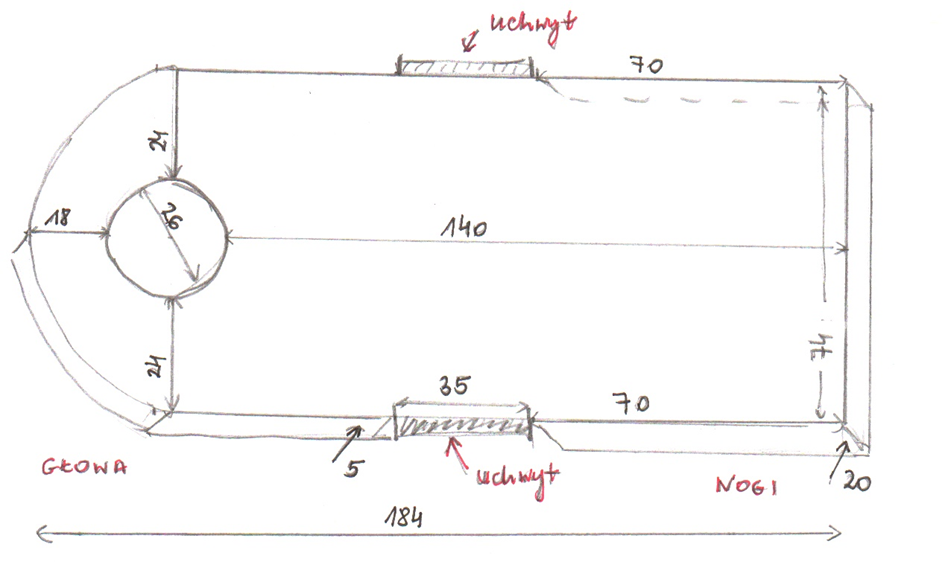 Obłożenie jednorazowe, niesterylne na stół mammotomiczny z miękkiej, oddychającej włókniny. Wymiary całkowite stołu mammotomicznego: długość 184 cm, szerokość 74 cm. Pozostałe wymiary jak na rysunku.Grubość materaca w części tylnej (nogi) – 20 cm (od uchwytu do uchwytu), w części przedniej ( głowa ) – 5 cm. W części przedniej otwór o śr. 26 cm , oddalony od brzegów materaca – boki po 24 cm, przód – 18 cm. Akceptowane są przycięte, niewykończone brzegi otworu oraz odcinki nad uchwytami.Pokrowiec w części tylnej i przedniej musi zachodzić pod spód materaca i być wykończony gumką, w celu zapobieżenia przesuwania się pokrowca na materacu i zmiany położenia otworu. Pakiet 26 1. Osprzęt medyczny sterylny do platformy elektrochirurgicznej VALLEYLAB.1.1. Elektroda typu Liga Sure Xtd do generatora Force Triad.50 szt. ;Elektroda wpinana z przewodem. Jednorazowa, sterylna, pakowana pojedynczo. Na każdym pojedynczym opakowaniu nadruk nr serii i daty ważności. Instrukcja stosowania w języku polskim. Okres ważności min.12 miesięcy od daty dostawy.1.2. Elektroda typu Liga Sure Max  do generatora Force Triad.650 szt. ;Elektroda z przewodem wpinana. Jednorazowa, sterylna, pakowana pojedynczo. Na każdym pojedynczym opakowaniu nadruk nr serii i daty ważności. Instrukcja stosowania w języku polskim. Okres ważności min.12 miesięcy od daty dostawy.1.3. Elektroda typu Liga Sure Curved Jaw do generatora Force Triad.300 szt. ;Elektroda wpinana z nożem oraz przewodem. Szczęki zakrzywione pod kątem 30 stopni, długość szczęk 25mm. Jednorazowa, sterylna, pakowana pojedynczo. Na każdym pojedynczym opakowaniu nadruk nr serii i daty ważności. Instrukcja stosowania w języku polskim.1.4.  Narzędzie laparoskopowe oraz do zabiegów klasycznych Liga Sure. 1.4.1. 450 szt. ;Narzędzie laparoskopowe o średnicy 5mm, długość trzonu 37cm, szczęki zakrzywione o długości 20mm, trzon obracany o 350 stopni. Jednorazowa, sterylna, pakowana pojedynczo. Na każdym opakowaniu nadruk nr serii i daty ważności. Opis w języku polskim. Okres ważności min. 12 miesięcy od daty dostawy.1.4.2. 180 szt. ;Narzędzie do zabiegów klasycznych o średnicy 5mm, długość trzonu 23cm, szczęki zakrzywione o długości 20mm, trzon obracany o 350 stopni. Jednorazowa, sterylna, pakowana pojedynczo. Na każdym opakowaniu nadruk nr serii i daty ważności. Opis w języku polskim. Okres ważności min. 12 miesięcy od daty dostawy.1.4.3. 30 szt. ;Narzędzie do zabiegów laparoskopowych o średnicy 5mm, długość trzonu 37cm, szczęki proste, tępo zakończone. Jednorazowa, sterylna, pakowana pojedynczo. Na każdym opakowaniu nadruk nr serii i daty ważności. Opis w języku polskim. Okres ważności min. 12 miesięcy od daty dostawy.1.4.4. 20 szt. ;Narzędzie do zabiegów laparoskopowych o średnicy 10mm, długość trzonu 37cm, szczęki proste, tępo zakończone. Jednorazowa, sterylna, pakowana pojedynczo. Na każdym opakowaniu nadruk nr serii i daty ważności. Opis w języku polskim. Okres ważności min. 12 miesięcy od daty dostawy.1.5. Przewód do laparoskopowych narzędzi monopolarnych.500 szt. ;Sterylny, jednorazowego użytku umożliwiający uzyskanie trzech trybów energii monopolarnej. Jednorazowy, sterylny, pakowana pojedynczo.  Na każdym opakowaniu nadruk nr serii i daty ważności. Opis w języku polskim. Okres ważności min. 12 miesięcy od daty dostawy.2. Elektroda wiązkowa do termoablacji.długość igły - 10cm/15cm/20cm- ekspozycja 2,5cm 50 szt.; Elektroda wiązkowa z wewnętrznym układem chłodzenia, kompatybilna z generatorem do termoablacji Cool-tip RF Valleylab. Skład: 1 elektroda, 1-2 płytki uziemiające, zestaw przewodów doprowadzających i odprowadzających. Zamawiający wymaga dostarczenia zaświadczenia od producenta o kompatybilności i bezpieczeństwie używania elektrod z aparatem w przypadku zaoferowania elektrod od innego producenta niż aparat.Sterylna, jednorazowego użytku, pakowana pojedynczo. Na każdym pojedynczym opakowaniu nadruk nr serii i daty ważności. Opis i nazwa w języku polskim. Okres ważności minimum 12 miesięcy od daty dostawy.3.Elektroda pojedyncza do termoablacji.długość igły – 10cm/15cm/20cm/25cm – ekspozycja 2cm /3cm.40 szt. ;Igła z wewnętrznym układem chłodzenia, kompatybilna z generatorem do termoablacji Cool-tip RF Valleylab. Zamawiający wymaga dostarczenia zaświadczenia od producenta o kompatybilności i bezpieczeństwie używania elektrod z aparatem w przypadku zaoferowania elektrod od innego producenta niż aparat.Sterylna, jednorazowego użytku, pakowana pojedynczo. Na każdym pojedynczym opakowaniu nadruk nr serii i daty ważności. Opis i nazwa w języku polskim. Okres ważności minimum 12 miesięcy od daty dostawy.4.Urządzenie typu TriVerse Force do generatora Force Triad.2.700 szt. ;Urządzenie z trzema przyciskami aktywacji energii monopolarnej i regulatorem suwakowym do zmiany mocy. Ostrze elektrody powleczone silikonem ze złączem sześciokątnym. Długość przewodu 4,6 m. Jednorazowe, sterylne, pakowane pojedynczo. Na każdym pojedynczym opakowaniu nadruk nr serii i daty ważności. Instrukcja stosowania w języku polskim. Okres ważności min. 12 miesięcy od daty dostawy.5.Trokary bezostrzowe i zestaw trokarów. 5.1.Trokar 5-11 mm300 szt. ;Jednorazowy trokar o średnicy 11mm. Ożebrowana kaniula długości ok. 100mm. Automatyczna i bezobsługowa uszczelka 5-11mm. Trokar z systemem bezpieczeństwa, z plastikowym ostrzem oraz ruchomą osłonką rozdzielającą tkanki. Ponadto winien posiadać 3-stopniowy zawór do insuflatora, umożliwiający desuflację bez odłączenia wężyka CO2. Całość wykonana z tworzywa. Jednorazowego użytku, pakowany pojedynczo. Na każdym opakowaniu nadruk nr serii i daty ważności oraz nazwa i opis w języku polskim. Okres ważności min. 12 miesięcy od daty dostawy.W celu potwierdzenia wymagań SIWZ, do oferty należy dołączyć 1 szt. próbki.5.2.Kaniula 5-11 mm300 szt. ;Jednorazowa, ożebrowana kaniula o długości ok. 100mm. Automatyczna i bezobsługowa uszczelka 5-11mm. Ponadto kaniula powinna posiadać 3-stopniowy zawór do insuflatora, umożliwiający desuflację bez odłączenia wężyka CO2. Całość wykonana z tworzywa. Jednorazowego użytku, pakowana pojedynczo. Kompatybilna z trokarem z pozycji 1.1. Na każdym opakowaniu nadruk nr serii i daty ważności oraz nazwa i opis w języku polskim. Okres ważności min. 12 miesięcy od daty dostawy.5.3.Trokar 5 mm 400 szt. ;Jednorazowy trokar o średnicy 5mm. Ożebrowana kaniula długości ok. 100mm. Trokar z systemem bezpieczeństwa, z plastikowym ostrzem oraz ruchomą osłonką rozdzielającą tkanki. Ponad to winien posiadać 3-stopniowy płynny zawór do insuflatora, umożliwiający insuflację/desuflację. Całość wykonana z tworzywa. Jednorazowego użytku, pakowany pojedynczo. Na każdym opakowaniu nadruk nr serii i daty ważności oraz nazwa i opis w języku polskim. Okres ważności min. 12 miesięcy od daty dostawy.5.4.Kaniula 5 mm 400 szt. ;Jednorazowa, ożebrowana kaniula o średnicy 5mm i długości ok. 100mm, kompatybilna z trokarem z pozycji 1.3. Ponad to powinna posiadać 3-stopniowy lub płynny zawór do insuflatora, umożliwiający insuflację/desuflację. Całość wykonana z tworzywa. Jednorazowego użytku, pakowana pojedynczo. Na każdym opakowaniu nadruk nr serii i daty ważności oraz nazwa i opis w języku polskim. Okres ważności min. 12 miesięcy od daty dostawy.5.5.Trokar 5-12 mm 60 szt. ;Jednorazowy trokar o średnicy 12mm. Ożebrowana kaniula długości ok. 100mm. Automatyczna i bezobsługowa uszczelka 5-12mm. Trokar z systemem bezpieczeństwa, z plastikowym ostrzem oraz ruchomą osłonką rozdzielającą tkanki. Ponadto winien posiadać 3-stopniowy zawór do insuflatora, umożliwiający desuflację bez odłączenia wężyka CO2. Całość wykonana z tworzywa. Jednorazowego użytku, pakowany pojedynczo. Na każdym opakowaniu nadruk nr serii i daty ważności oraz nazwa i opis w języku polskim. Okres ważności min. 12 miesięcy od daty dostawy.5.6.Zestaw jednorazowych trokarów:1.000szt. ;Jednorazowy zestaw tokarów składający się z 3 niżej wymienionych narzędzi:Jednorazowy trokar o średnicy 11mm. Ożebrowana kaniula długości ok. 100mm. Automatyczna i bezobsługowa uszczelka 5-11mm. Trokar z systemem bezpieczeństwa, z plastikowym ostrzem oraz ruchomą osłonką rozdzielającą tkanki. Ponadto winien posiadać 3-stopniowy zawór do insuflatora, umożliwiający desuflację bez odłączenia wężyka CO2. Całość wykonana z tworzywa. Jednorazowego użytku, pakowany pojedynczo. Na każdym opakowaniu nadruk nr serii i daty ważności oraz nazwa i opis w języku polskim. Okres ważności min. 12 miesięcy od daty dostawy.Jednorazowy trokar o średnicy 5mm. Ożebrowana kaniula długości ok. 100mm. Trokar z systemem bezpieczeństwa, z plastikowym ostrzem oraz ruchomą osłonką rozdzielającą tkanki. Ponad to winien posiadać 3-stopniowy lub płynny zawór do insuflatora, umożliwiający insuflację/desuflację. Całość wykonana z tworzywa. Jednorazowego użytku, pakowany pojedynczo. Na każdym opakowaniu nadruk nr serii i daty ważności oraz nazwa i opis w języku polskim. Okres ważności min. 12 miesięcy od daty dostawy.Jednorazowa, ożebrowana kaniula o średnicy 5mm i długości ok. 100mm, kompatybilna z trokarem z pozycji 2. Całość wykonana z tworzywa. Ponad to winna posiadać 3-stopniowy lub płynny zawór do insuflatora, umożliwiający insuflację/desuflację. Jednorazowego użytku, pakowany pojedynczo. Na każdym opakowaniu nadruk nr serii i daty ważności oraz nazwa i opis w języku polskim.Każda pozycja pakowana oddzielnie w sterylne opakowanie, całość w jednym opakowaniu zbiorczym. Wszystkie trokary muszą być kompatybilne i jednego producenta.Pakiet  27 Jednorazowe, sterylne zestawy siatek do zabiegów ginekologicznych.1. System do korekcji zaburzeń statyki narządu rodnego i leczenia nietrzymania moczu.1.1. 100 szt. Skład zestawu:-taśma wykonana z polipropylen/monofilament, wielkość porów 100 mikronów, szerokość 1,1 cm, długość  45 cm, umieszczona w plastikowej osłonce,-laserowo cięte siatki,-2 jednorazowe igły ze stali chirurgicznej, profilowane do przejścia przez otwory zasłonowe metodą „inside-out”, z plastikową osłonką, połączone na stałe z taśmą.Zestaw sterylny, jednorazowy. Na każdym zestawie nadruk nr serii i daty ważności. Nazwa i opis w języku polskim. Okres ważności min. 12 miesięcy od daty dostawy.1.2.20 szt. ;Skład zestawu:Metoda zakładania „inside-outside”Parametry taśmy- polipropylen / monofilament  o wymiarach 1,1-x12 cm ciętej laserowo, nici pozycjonujące-wielkość porów powyżej 1200μm-taśma i nici umieszczona w plastikowej osłonce Jednorazowa  prowadnica ze stali nierdzewnej z rączką profilowaną do przejścia przez otwory zasłonione  metodą „inside-out” umieszczone w plastikowej ostro zakończonej osłonką, połączone na stałe z nićmi pozycjonującymi. Atraumatyczna prowadnica do prowadzenia właściwej prowadnicy.   Zestaw sterylny, jednorazowy. Na każdym zestawie nadruk nr serii i daty ważności. Nazwa i opis w języku polskim. Okres ważności min. 12 miesięcy od daty dostawy.2. Jednorodna niewchłanialna siatka do operacji ginekologicznych.2.1.Rozmiar: 25x25cm 20 szt. ;Rozmiar: 10x15cm 20 szt. ;Siatka monofilamentowa wykonana z polipropylenu.Powierzchnia porów 66%, grubość 0,42mm, gramatura 42g/m2.Siatka sterylna, jednorazowego użytku. Na każdym opakowaniu nadruk nr serii i daty ważności. Nazwa i opis w języku polskim. Okres ważności min. 12 miesięcy od daty dostawy.2.2. Siatka do zabiegów sakrokolposuspensji.Rozmiar: 27 x 5cm  50 szt. ;Wykonana z polipropylenu przepleciona monokrylem. Częściowo wchłaniana w kształcie Y. Powierzchnia porów 68,3% przed wchłonięciem monokrylu, 72,3% po jego wchłonięciu; grubość 0,42 mm; gramatura 57g/m2 przed wchłonięciem monokrylu, 28g/m2 po jego wchłonięciu. Czas wchłaniania monokrylu 84 dni.Sterylna, jednorazowego użytku. Na każdym opakowaniu nadruk nr serii i daty ważności. Nazwa i opis w języku polskim. Okres ważności min. 12 miesięcy od daty dostawy.Zamawiający zastrzega sobie prawo wezwania Wykonawcy do dostarczenie próbek na każdy asortyment oferowany przez Wykonawcę,  niezależnie od wykazu wymienionych w niniejszym załączniku „Opisie przedmiotu zamówienia”.   Zamawiający zastrzega,  że szacunek ilościowy przedmiotu zamówienia został określony wyłącznie w celu oszacowania łącznej ceny za realizację zamówienia w całym  okresie objętym  umową. Zamawiający zastrzega, iż  liczba zamawianego asortymentu objętego przedmiotem zamówienia  uzależniona jest od bieżących potrzeb, jednak łączna wartość umowy nie może przekroczyć kwoty, jaką Wykonawca zaoferuje za realizację całości zamówienia w ofercie.Załącznik nr 8 do SIWZ.................................................                                                                 Pieczęć adresowa wykonawcy                                                      OŚWIADCZENIEPrzystępując do udziału w postępowaniu o udzielenie zamówienia publicznego, prowadzonego w  trybie przetargu nieograniczonego  na:  ___________________________________________________________________składam:Listę podmiotów należących do tej samej grupy kapitałowej, o której mowa w art. 24 ust. 2 pkt 5 ustawy z dnia 29 stycznia 2004 r. – Prawo zamówień publicznych (tekst jedn. Dz. U. z 2013 r., poz. 907 z późn. zm.) ważną na dzień składania ofert* Nazwa podmiotu:
____________________________________________________________________________________________________________________________________________________________________.________________dnia _________________________________________________________________Podpis(-y) osoby(osób) wskazanej(-ych)w dokumencie uprawniającym do występowaniaw obrocie prawnym lub posiadającej(-ych) pełnomocnictwo(-a).(Zalecany czytelny podpis(-y) lub podpis(-y) 
i pieczątka(-i) z imieniem i nazwiskiem).Informuję, o tym, że nie należę do żadnej grupy kapitałowej w rozumieniu ustawy z dnia 16 lutego 2007 r. o ochronie konkurencji i konsumentów (Dz. U. z 2007r. Nr 50, poz. 331, ze zm.)* na dzień składania ofert..________________dnia _________________________________________________________________Podpis(-y) osoby(osób) wskazanej(-ych)w dokumencie uprawniającym do występowaniaw obrocie prawnym lub posiadającej(-ych) pełnomocnictwo(-a).(Zalecany czytelny podpis(-y) lub podpis(-y) 
i pieczątka(-i) z imieniem i nazwiskiem).* niepotrzebne skreślić lub usunąć Załącznik nr 9 do SIWZNazwa i adres  Wykonawcy:  ………………………………………….                                            Oświadczamy, że cały asortyment wyszczególniony w naszej ofercie:Posiada aktualne pozwolenie na dopuszczenie do obrotu produktów w Polsce zgodnie z Zgodnie z ustawą o wyrobach medycznych z dnia 20 maja 2010 r. (Dz.U.10.107.679) tj. deklaracje zgodności, certyfikat CE (o ile dotyczy).3.   Ponadto zobowiązujemy się do przekazania na każde wezwanie Zamawiającego na etapie badania i oceny ofert wszystkich dokumentów dopuszczających do obrotu zgodnie z ustawą  o wyrobach medycznych oraz dokumentów (foldery, ulotki) jednoznacznie potwierdzających parametry oferowanego asortymentu........................................................................Czytelny podpis lub pieczęć imienna osoby umocowanej do dokonywania czynności w imieniu Wykonawcy.....................................................pieczątka firmyLp.Warunki oraz opis sposobu dokonywania oceny spełniania tych warunków1Uprawnienia do wykonywania określonej działalności lub czynności, jeżeli przepisy prawa nakładają obowiązek ich posiadaniaO udzielenie zamówienia mogą ubiegać się wykonawcy, którzy spełniają warunki, dotyczące posiadania uprawnień do wykonywania określonej działalności lub czynności, jeżeli przepisy prawa nakładają obowiązek ich posiadania.W celu wykazania spełnienia w/w warunku należy złożyć:1.Oświadczenie o spełnieniu warunkuOcena spełniania warunków udziału w postępowaniu będzie dokonana na zasadzie spełnia/nie spełnia.2Wiedza i doświadczenieO udzielenie zamówienia mogą ubiegać się wykonawcy, którzy spełniają warunki, dotyczące wiedzy i doświadczenia. W celu wykazania spełnienia w/w warunku należy złożyć:1.Wykaz wykonanych, a w przypadku świadczeń okresowych lub ciągłych również wykonywanych, głównych dostaw lub usług, w okresie ostatnich trzech lat przed upływem terminu składania ofert albo wniosków o dopuszczenie do udziału w postępowaniu, a jeżeli okres działalności jest krótszy – w tym okresie, wraz z podaniem ich wartości, przedmiotu, dat wykonania i podmiotów, na rzecz których dostawy lub usługi zostały wykonane, oraz załączeniem dowodów, czy zostały wykonane lub są wykonywane należycie.   Zamawiający uzna warunek za spełniony, jeżeli Wykonawca przedstawi co najmniej 1 zamówienie odpowiadającego swoim rodzajem zaoferowanemu przedmiotowi zamówienia oraz wartością złożonej oferty w danym pakiecie na kwotę wskazaną  pkt. rozdz.V.1.2 siwz.Wykonawca na potwierdzenie przedmiotowego warunku przedłoży wykaz wykonanych bądź wykonywanych dostaw wraz z dokumentem potwierdzającym, że te dostawy zostały wykonane lub są wykonywane należycie.    2.Oświadczenie o spełnieniu warunku Ocena spełnienia warunku udziału w postępowaniu będzie dokonana na zasadzie spełnia/ nie spełnia.3Potencjał technicznyO udzielenie zamówienia mogą ubiegać się wykonawcy, którzy spełniają warunki, dotyczące dysponowania odpowiednim potencjałem technicznym. W celu wykazania spełnienia ww. warunku należy złożyć: Oświadczenie o spełnieniu warunków.Ocena spełniania warunku udziału w postępowaniu będzie dokonana na zasadzie spełnia/nie spełnia.4Osoby zdolne do wykonania zamówieniaO udzielenie zamówienia mogą ubiegać się wykonawcy, którzy spełniają warunki, dotyczące dysponowania osobami zdolnymi do wykonania zamówienia. W celu wykazania spełnienia ww. warunku należy złożyć: Oświadczenie o spełnieniu warunków .Ocena spełniania warunku udziału w postępowaniu będzie dokonana na zasadzie spełnia/nie spełnia5Sytuacja ekonomiczna i finansowaO udzielenie zamówienia mogą ubiegać się wykonawcy, którzy spełniają warunki, dotyczące sytuacji ekonomicznej i finansowej. W celu wykazania spełnienia ww. warunku należy złożyć:1.Opłaconą polisę, a w przypadku jej braku inny dokument potwierdzający, że wykonawca jest ubezpieczony od odpowiedzialności cywilnej w zakresie prowadzonej działalności związanej z przedmiotem zamówienia.Zamawiający uzna warunek za spełniony, jeżeli Wykonawca przedstawi opłaconą polisę, a w przypadku jej braku inny dokument potwierdzający, że wykonawca jest ubezpieczony od odpowiedzialności cywilnej w zakresie prowadzonej działalności związanej z przedmiotem zamówienia na sumę nie niższą niż podana w pkt. V. 1. 3. Siwz.W przypadku składania oferty na więcej niż jeden pakiet Wykonawca może złożyć jedną polisę na wartość stanowiącą sumę wartość wymaganą we wszystkich złożonych pakietach.Oświadczenie o spełnieniu warunku Ocena spełniania warunku udziału w postępowaniu będzie dokonana na zasadzie spełnia/nie spełnia.Lp.Wymagany dokument1Oświadczenie o spełnianiu warunkówOświadczenie o spełnianiu warunków2Wykaz wykonanych, a w przypadku świadczeń okresowych lub ciągłych również wykonywanych, głównych dostaw lub usług, w okresie ostatnich trzech lat przed upływem terminu składania ofert albo wniosków o dopuszczenie do udziału w postępowaniu, a jeżeli okres działalności jest krótszy – w tym okresie, wraz z podaniem ich wartości, przedmiotu, dat wykonania i podmiotów, na rzecz których dostawy lub usługi zostały wykonane, oraz załączeniem dowodów, czy zostały wykonane lub są wykonywane należycie.      Zamawiający uzna warunek za spełniony, jeżeli Wykonawca przedstawi co najmniej 1 zamówienie odpowiadającego swoim rodzajem zaoferowanemu przedmiotowi zamówienia oraz wartością złożonej oferty w danym pakiecie na kwotę minimum PLN:Wykonawca na potwierdzenie przedmiotowego warunku przedłoży wykaz wykonanych bądź wykonywanych dostaw wraz z dokumentem potwierdzającym, że te dostawy zostały wykonane lub są wykonywane należycie. W przypadku składania ofert na więcej niż jeden pakiet Wykonawca na potwierdzenie warunku spełniania wiedzy i doświadczenia może złożyć jeden dokument potwierdzający, że dostawy zostały wykonane lub są wykonywane należycie na sumę wszystkich zaoferowanych pakietów łącznie lub wskazać, jeśli dokumentów potwierdzających jest więcej którego pakietu dotyczą.3Opłaconą polisę, a w przypadku jej braku inny dokument potwierdzający, że wykonawca jest ubezpieczony od odpowiedzialności cywilnej w zakresie prowadzonej działalności związanej z przedmiotem zamówienia na sumę nie niższą niż podana niżej dla poszczególnych pakietów, na które składana jest oferta w PLN:W przypadku składania oferty na więcej niż jeden pakiet Wykonawca może złożyć jedną polisę na wartość stanowiącą sumę wartość wymaganą we wszystkich złożonych pakietach.Lp.Wymagany dokument1Oświadczenie o braku podstaw do wykluczeniaOświadczenie o braku podstaw do wykluczenia2Aktualny odpis Aktualny odpis z właściwego rejestru lub z centralnej ewidencji i informacji o działalności gospodarczej, jeżeli odrębne przepisy wymagają wpisu do rejestr lub ewidencji, w celu wykazania braku podstaw do wykluczenia w oparciu o art. 24 ust. 1 pkt 2 ustawy, wystawiony nie wcześniej niż 6 miesięcy przed upływem terminu składania wniosków o dopuszczenie do udziału w postępowaniu o udzielenie zamówienia albo składania ofert.3Aktualne zaświadczenie właściwego naczelnika urzędu skarbowegoAktualne zaświadczenie właściwego naczelnika urzędu skarbowego potwierdzające, że wykonawca nie zalega z opłacaniem podatków lub zaświadczenie, że uzyskał przewidziane prawem zwolnienie, odroczenie lub rozłożenie na raty zaległych płatności lub wstrzymanie w całości wykonania decyzji właściwego organu – wystawione nie wcześniej niż 3 miesiące przed upływem terminu składania wniosków o dopuszczenie do udziału w postępowaniu o udzielenie zamówienia albo składania ofert4Aktualne zaświadczenie właściwego oddziału ZUS lub KRUSAktualne zaświadczenie właściwego oddziału Zakładu Ubezpieczeń Społecznych lub Kasy Rolniczego Ubezpieczenia Społecznego potwierdzające, że wykonawca nie zalega z opłacaniem składek na ubezpieczenie zdrowotne i społeczne, lub potwierdzenie, że uzyskał przewidziane prawem zwolnienie, odroczenie lub rozłożenie na raty zaległych płatności lub wstrzymanie w całości wykonania decyzji właściwego organu – wystawione nie wcześniej niż 3 miesiące przed upływem terminu składania wniosków o dopuszczenie do udziału w postępowaniu o udzielenie zamówienia albo składania ofert5Aktualna informacja z KRK w zakresie określonym w art. 24 ust. 1 pkt 4-8 ustawyAktualna informacja z Krajowego Rejestru Karnego w zakresie określonym w art. 24 ust. 1 pkt 4-8 ustawy, wystawiona nie wcześniej niż 6 miesięcy przed upływem terminu składania wniosków o dopuszczenie do udziału w postępowaniu o udzielenie zamówienia albo składania ofert6Aktualna informacja z KRK w zakresie określonym w art. 24 ust. 1 pkt 9 ustawyAktualna informacja z Krajowego Rejestru Karnego w zakresie określonym w art. 24 ust. 1 pkt 9 ustawy, wystawiona nie wcześniej niż 6 miesięcy przed upływem terminu składania wniosków o dopuszczenie do udziału w postępowaniu o udzielenie zamówienia albo składania ofert7Aktualna informacja z KRK w zakresie określonym w art. 24 ust. 1 pkt 10 i 11 ustawyAktualna informacja z Krajowego Rejestru Karnego w zakresie określonym w art. 24 ust. 1 pkt 10 i 11 ustawy, wystawiona nie wcześniej niż 6 miesięcy przed upływem terminu składania wniosków o dopuszczenie do udziału w postępowaniu o udzielenie zamówienia albo składania ofert8Dokumenty dotyczące przynależności do grupy kapitałowejLista podmiotów należących do tej samej grupy kapitałowej w rozumieniu ustawy z dnia 16 lutego 2007 o ochronie konkurencji i konsumentów albo informację o tym, że Wykonawca nie należy do grupy kapitałowej.Lp.Wymagany dokument odpowiadający pkt. części VI pkt. 3 ppkt. 1-4 i 61Oświadczenie o braku podstaw do wykluczeniaOświadczenie o braku podstaw do wykluczenia2Dokument potwierdzający, że nie otwarto jego likwidacji ani nie ogłoszono upadłościJeżeli wykonawca ma siedzibę lub miejsce zamieszkania poza terytorium Rzeczypospolitej Polskiej, przedkłada dokument wystawiony w kraju, w którym ma siedzibę lub miejsce zamieszkania potwierdzający, że nie otwarto jego likwidacji ani nie ogłoszono upadłości – wystawiony nie wcześniej niż 6 miesięcy przed upływem terminu składania wniosków o dopuszczenie do udziału w postępowaniu o udzielenie zamówienia albo składania ofert3 Dokument potwierdzający, że nie zalega z uiszczaniem podatków, opłat, składek na ubezpieczenie społeczne i zdrowotneJeżeli wykonawca ma siedzibę lub miejsce zamieszkania poza terytorium Rzeczypospolitej Polskiej, przedkłada dokument wystawiony w kraju, w którym ma siedzibę lub miejsce zamieszkania potwierdzający, że nie zalega z uiszczaniem podatków, opłat, składek na ubezpieczenie społeczne i zdrowotne albo że uzyskał przewidziane prawem zwolnienie, odroczenie lub rozłożenie na raty zaległych płatności lub wstrzymanie w całości wykonania decyzji właściwego organu – wystawiony nie wcześniej niż 3 miesiące przed upływem terminu składania wniosków o dopuszczenie do udziału w postępowaniu o udzielenie zamówienia albo składania ofert4Dokument potwierdzający, że nie orzeczono wobec niego zakazu ubiegania się o zamówienieJeżeli wykonawca ma siedzibę lub miejsce zamieszkania poza terytorium Rzeczypospolitej Polskiej, przedkłada dokument wystawiony w kraju, w którym ma siedzibę lub miejsce zamieszkania potwierdzający, że nie orzeczono wobec niego zakazu ubiegania się o zamówienie – wystawiony nie wcześniej niż 6 miesięcy przed upływem terminu składania wniosków o dopuszczenie do udziału w postępowaniu o udzielenie zamówienia albo składania ofertLp.Wymagany dokument odpowiadający pkt. części VI pkt. 3 ppkt. 5, 7, 85Zaświadczenie w zakresie określonym w art. 24 ust. 1 pkt 4-8 ustawyJeżeli wykonawca ma siedzibę lub miejsce zamieszkania poza terytorium Rzeczypospolitej Polskiej, przedkłada zaświadczenie właściwego organu sądowego lub administracyjnego miejsca zamieszkania albo zamieszkania osoby, której dokumenty dotyczą, w zakresie określonym w art. 24 ust. 1 pkt 4-8 ustawy – wystawione nie wcześniej niż 6 miesięcy przed upływem terminu składania wniosków o dopuszczenie do udziału w postępowaniu o udzielenie zamówienia albo składania ofert 7Zaświadczenie w zakresie określonym w art. 24 ust. 1 pkt 10 i 11 ustawyJeżeli wykonawca ma siedzibę lub miejsce zamieszkania poza terytorium Rzeczypospolitej Polskiej, przedkłada zaświadczenie właściwego organu sądowego lub administracyjnego miejsca zamieszkania albo zamieszkania osoby, której dokumenty dotyczą, w zakresie określonym w art. 24 ust. 1 pkt 10 i 11 ustawy – wystawione nie wcześniej niż 6 miesięcy przed upływem terminu składania wniosków o dopuszczenie do udziału w postępowaniu o udzielenie zamówienia albo składania ofert 8Dokumenty dotyczące przynależności do grupy kapitałowejLista podmiotów należących do tej samej grupy kapitałowej w rozumieniu ustawy z dnia 16 lutego 2007 o ochronie konkurencji i konsumentów albo informację o tym, że Wykonawca nie należy do grupy kapitałowej.Lp.Wymagany dokument1. Wypełniony formularz ofertowy, według wzoru stanowiącego załącznik nr 1 do niniejszej specyfikacji istotnych warunków zamówienia, w którym Wykonawca określi całkowitą wartość przedmiotu zamówienia w PLN (netto i brutto), - będącą sumą wartości, tak brutto jak i netto – podpisany przez osoby upoważnione do podejmowania czynności prawnych, w tym do zaciągania zobowiązań skutkujących finansowo.2. Formularz cenowy – wg wzoru stanowiącego załącznik nr 2 do niniejszej specyfikacji3. Oświadczenie o przekazaniu części zamówienia podwykonawcom wg wzoru stanowiącego załącznik do niniejszej specyfikacji. Stosownie do dyspozycji ustawy Prawo zamówień publicznych - Zamawiający nie określa, która część zamówienia nie może być powierzona podwykonawcom.4PełnomocnictwoPełnomocnictwo do podpisania oferty. Pełnomocnictwo należy załączyć do oferty tylko w przypadku, gdy oferta jest podpisania przez osobę nie figurującą w rejestrze lub wpisie do ewidencji działalności gospodarczej. Brak podpisu na ofercie lub podpisanie oferty przez osobę do tego nieupoważnioną spowoduje konieczność odrzucenia oferty. W przypadku składnia oferty przez podmioty występujące wspólnie, dokument ustanawiający Pełnomocnika do reprezentowania ich w postępowaniu o udzielenie zamówienia albo reprezentowania w postępowaniu i zawarcia umowy w sprawie niniejszego zamówienia publicznego jeżeli oferta nie jest podpisana przez wszystkich Wykonawców występujących wspólnie. Postępowanie o udzielenie zamówienia publicznego nie jest postępowaniem sądowym, stwierdzić należy, że złożenie dokumentu pełnomocnictwa lub prokury albo jego odpisu, wypisu lub kopii przez pełnomocnika wykonawcy w postępowaniu o udzielenie zamówienia publicznego nie podlega opłacie skarbowej.5Kopię dowodu wniesienia wadium.6Oświadczenie, iż zaoferowany przedmiot zamówienia posiada wymagane prawem atesty i certyfikaty, oraz że zostaną dostarczone na każde żądanie Zamawiającego wg załącznika7Opisy Opisy, foldery, fotografie, opisy techniczne, dane katalogowe producenta jednoznacznie potwierdzające parametry techniczno - użytkowe oferowanego przedmiotu zamówienia  zgodnie z załączonym Opisem przedmiotu zamówienia. 8Dokumenty  potwierdzające spełnienie wymogów zgodnie z opisem zawartym w załączniku nr 7 do siwz.Pakiet 1: Karty danych technicznych potwierdzające spełnienie parametrów krytycznych oraz pozostałych będących wymogiem normy PN -EN13795;1- 3 lub równoważnych.Do oferty należy dołączyć dokumentację potwierdzającą pozostałe wymogi przez producenta  dla I klasy palności lub oświadczenie producenta tkaniny o spełnieniu wymogów dla I klasy palności; zgodność z 16 CFR część 1610 oraz dyrektywą 93/42EWG. Pakiet 2: protokołu potwierdzającego zgodność z normą PN/EN 455-1,2,3 lub równoważnymi; ASTMF 1671 (przenikanie wirusów).Pakiet 3 poz., 1, 2, 3: protokołu potwierdzającego zgodność z normą PN/EN 455-1,2,3 lub równoważnych; ASTMF 1671 (przenikanie wirusów)Pakiet 4: Poz. 1: Dokument potwierdzający zgodność z normą EN 455 (1-3) potwierdzoną przez Jednostkę Notyfikowaną (potwierdzone oświadczeniem Jednostki Notyfikowanej), rękawice przebadane na przenikanie mikroorganizmów zgodnie z ASTM F1671 (potwierdzone raportem badania z niezależnego laboratorium), rękawice przebadane na przenikanie substancji chemicznych zgodnie z EN 374-3 (potwierdzone raportem wytwórcy) rękawice wolne od akceleratorów chemicznych: tiuramów i MBT, (potwierdzone oświadczeniem wytwórcy) .Poz. 2: Dokumenty potwierdzający, że rękawice są przebadane na przenikanie mikroorganizmów zgodnie z ASTM F1671-07 (potwierdzone raportem badania z niezależnego laboratorium), rękawice przebadane na przenikanie substancji chemicznych zgodnie z EN 374-3 (potwierdzone raportem badania wytwórcy), rękawice przebadane na przenikanie cytostatyków zgodnie z ASTM 6978 (potwierdzone raportem badania wytwórcy), rękawice przebadane na przenikanie cytostatyków w warunkach dynamicznego testu ACPP (potwierdzone raportem badania wytwórcy), rękawice badane na zawartość alergenów lateksu kauczuku naturalnego metodą FitKit (potwierdzone raportem badania z niezależnego laboratorium), rękawice badane na zawartość pozostałości chemicznych (akceleratorów chemicznych) (potwierdzone raportem badania z niezależnego laboratorium).Poz. 3: Dokument potwierdzający, że rękawcie przebadane są  na przenikanie mikroorganizmów zgodnie z ASTM F1671 (potwierdzone raportem badania z niezależnego laboratorium), przebadane na przenikanie substancji chemicznych zgodnie z EN 374-3 (potwierdzone raportem badania wytwórcy) lub normami równoważnymi.Pakiet 12: Dokument potwierdzający dostosowanie wyrobu do użytku z krwią, tłuszczami, alkoholami, chlorhexydyną oraz lekami chemioterapeutycznymi (potwierdzone badaniami klinicznymi).Pakiet 13 poz. 1, 2, 3, 4: Badania  potwierdzające , że połączenia drenów zabezpieczone zaworami  stanowią zamknięty system w myśl definicji NIOSH  i zapobiegają  uwalnianiu się niebezpiecznych zanieczyszczeń do otoczenia.Pakiet 18 poz. 2:  Do oferty należy dołączyć badania na przenikalność leków cytostatycznych w czasie: Cyklophosphamide >240 min Decarbazine >240 min Doxorubicin >240 min Etoposide >240 min Methotrexate >240 min  itoxantrone >240 min Paclitaxel >240 min Vincristine >240 min 5-fluorouracil >240 min.1-8 265 zł2-1 748 zł3-2 926 zł4-679 zł5-1 884 zł6-2 634 zł7-70 zł8-1 366 zł9-12 860 zł10-119 zł11-3 330 zł12-2 940 zł13-5 710 zł14-4 320 zł15-285 zł16-1 206 zł17-1 607 zł18-1 692 zł19-1 575 zł20-329 zł21-296 zł22-1 202 zł23-226 zł24-1 301 zł25-250 zł26-38 344 zł27-3 080 złL.p.Przedmiot zamówieniaJ. m.Kod wyrobu + producentIlośćCena jedn. nettoPLNStawka VAT w %Cena jedn. brutto 
PLNWartość nettoPLNWartość bruttoPLN123456789101 2Itd.RAZEMRAZEMRAZEMRAZEMRAZEMRAZEMRAZEMRAZEM